APSTIPRINĀTSPriekules novada pašvaldības iepirkumu komisijas2017.gada 24.marta sēdē,protokols Nr.2017/8-1IEPIRKUMA„Priekules novada pašvaldības autoceļu ikdienas uzturēšanas darbi 2017.gada vasaras periodā”NOLIKUMSIepirkuma identifikācijas Nr.PNP2017/8 Priekule20171. Vispārīgā informācija1.1. Iepirkuma identifikācijas numurs – PNP2017/8.1.2. Pasūtītājs: Priekules novada pašvaldībaAdrese: Saules iela 1, Priekule, Priekules novads, LV-3434Reģ.Nr.90000031601Tālrunis 63461006, fakss  63497937e-pasta adrese: dome@priekulesnovads.lvmājaslapa: www.priekulesnovads.lv1.3. Iepirkuma metode – iepirkums Publisko iepirkumu likuma 9. panta noteiktajā kārtībā.1.4. Iepirkuma dokumentu saņemšana 1.4.1. Ieinteresētās personas ar iepirkuma dokumentiem bez maksas var iepazīties uz vietas Priekules novada pašvaldībā (Saules ielā 1, Priekulē, Priekules novadā) darba dienās no plkst.8:00–12:00 un 12:45–17:00 (piektdienās līdz 16:00) vai Priekules novada pašvaldības mājaslapā: www.priekulesnovads.lv sadaļā ”Publiskie iepirkumi” līdz 2017.gada 4.aprīlim plkst.14:00.Kontaktpersona: Priekules novada pašvaldības galvenais iepirkumu speciālists Juris Džeriņš, tel.26426586, e-pasts juris.dzerins@priekulesnovads.lv .1.5. Piedāvājuma iesniegšana1.5.1. Ieinteresētās personas piedāvājumus var iesniegt personīgi Priekules novada pašvaldībā pie sekretāres vai atsūtot pa pastu ierakstītā sūtījumā līdz 2017.gada 4. aprīlim plkst.14:00 uz adresi: Priekules novada pašvaldība, Saules ielā 1, Priekulē, Priekules novadā, LV - 3434, sākot ar dienu, kad paziņojums par plānoto līgumu ir publicēts Iepirkumu uzraudzības biroja mājaslapā: www.iub.gov.lv. Pasta sūtījumam jābūt nogādātam norādītajā adresē līdz augstākminētajam termiņam. 1.5.2. Piedāvājumu iesniegšanas termiņa – 2017.gada 4.aprīļa, norādītais laiks – plkst.14:00 tiek noteikts, balstoties uz  "koordinētā universālā laika" (UTC) standartu. Laiks tiek nofiksēts mājaslapā http://www.time.is vai, ja neparedzētu apstākļu dēļ nav pieejams internets, - ar Latvijas Radio 1, kas paziņo par pilnas stundas iestāšanos, palīdzību. Piedāvājumi, kas iesniegti pēc tam, kad attiecīgajā mājaslapā norādītais pulkstenis rāda laiku precīzi 14:00 un “00” sekundes vai pa Latvijas Radio 1 tiek paziņota pilnas stundas iestāšanās, netiek atvērti. Tie neatvērti tiek atdoti vai nosūtīti atpakaļ pretendentam.1.5.3. Pasūtītājs neatbild par pazudušiem pieteikumiem. Pasūtītājam nav jāpierāda korespondences nesaņemšana.1.5.4. Piedāvājumi, kas iesniegti pēc šā nolikuma 1.5.1.punktā minētā termiņa, netiek vērtēti. Tie neatvērti tiek atdoti vai nosūtīti atpakaļ Pretendentam.1.5.5. Saņemot piedāvājumu, pasūtītājs reģistrē piedāvājumus to iesniegšanas secībā, uz aploksnes atzīmējot saņemšanas datumu, laiku un reģistrēšanas numuru. Aploksnes tiek glabātas neatvērtas līdz piedāvājumu atvēršanai. 1.5.6. Pasūtītājs nodrošina iesniegtā piedāvājuma glabāšanu tā, lai līdz piedāvājuma atvēršanas brīdim neviens nevarētu piekļūt tajā ietvertajai informācijai.1.5.7. Pasūtītājs neatbild par priekšlaicīgi atvērtiem piedāvājumiem, ja aploksne nav bijusi noformēta atbilstoši iepirkuma nolikuma 4.4.punkta prasībām. Piedāvājumi, kas atvērti pirms piedāvājumu iesniegšanas termiņa beigām neatbilstoši iepirkuma nolikuma 4.4.punkta prasībām noformētas aploksnes dēļ, netiek vērtēti. Pretendents tiek rakstiski informēts par šo faktu, piedāvājums pretendentam netiek nosūtīts atpakaļ.2. Informācija par iepirkuma priekšmetu2.1. Iepirkuma priekšmets:2.1.1. Iepirkuma priekšmets ir Priekules novada pašvaldības autoceļu uzturēšana 2017.gada vasaras sezonā un grants ceļu profilēšanas un planēšanas darbi Gramzdas, Kalētu un Bunkas pagastos 2017.gada un 2018.gada vasaras sezonās.Iepirkuma priekšmets ir sadalīts 12 (divpadsmit ) daļās:2.1.2. Pasūtītājs ir noteicis orientējošus iepirkuma priekšmeta apjomus. Pasūtītājs negarantē līguma izpildi pilnā apjomā un saglabā tiesības izmainīt kopējo apjomu atkarībā no konkrēto darbu nepieciešamības un pieejamā finansējuma.2.2. Līguma izpildes laiks: atbilstoši nolikuma tehniskajās specifikācijās (nolikuma 17., 18., 19., 20. vai 21.pielikums) noteiktajam.2.3. Cita informācija: 2.3.1.Ieinteresētais piegādātājs savus jautājumus par iepirkuma nolikumā iekļautajām prasībām iesniedz rakstveidā Priekules novada pašvaldībā (adrese – Saules iela 1, Priekule, Priekules novads) vai elektroniskā veidā nosūtot to uz e-pasta adresi dome@priekulesnovads.lv. Ja no ieinteresētā piegādātāja laikus ir saņemts jautājums par iepirkuma nolikumā iekļautajām prasībām, pasūtītājs sniedz atbildi triju darbdienu laikā, bet ne vēlāk kā četras dienas pirms piedāvājumu iesniegšanas termiņa beigām, nosūtot to jautājuma uzdevējam un ievietojot pasūtītāja mājaslapas www.priekulesnovads.lv sadaļā ”Publiskie iepirkumi” pie konkrētā iepirkuma paziņojuma ar norādi „Papildus informācija”.2.3.2. Pretendentam ir pienākums sekot aktuālajai informācijai (atbildēm uz ieinteresēto piegādātāju jautājumiem u.c.) pasūtītāja mājaslapā www.priekulesnovads.lv  un, ņemt to vērā, sagatavojot savu piedāvājumu. Komisija nav atbildīga par to, ja kāda ieinteresētā persona nav iepazinusies ar informāciju, kurai ir nodrošināta brīva un tieša elektroniska pieeja.3. Piedāvājuma sagatavošana3.1. Pretendentam rūpīgi jāiepazīstas ar iepirkuma nolikumu, un tas ir pilnīgi atbildīgs par iesniegtā piedāvājuma atbilstību pasūtītāja izvirzītajām prasībām. Iesniedzot piedāvājumu, pretendents pilnībā akceptē visus nolikuma noteikumus un prasības.3.2. Pretendentam jāuzņemas visi izdevumi, kas saistīti ar pieteikuma sagatavošanu un iesniegšanu, un Pasūtītājs nav atbildīgs par šiem izdevumiem.3.3. Pretendents drīkst iesniegt tikai 1 (vienu) piedāvājuma variantu katrā iepirkuma daļā. Piedāvājumu var iesniegt par vienu, vairākām vai visām iepirkuma daļām. Piedāvājums jāiesniedz par visu attiecīgās iepirkuma daļas apjomu, t.i., pretendentam ir jāpiedāvā visas pozīcijas attiecīgajā iepirkuma daļā. Piedāvājumi ar nepilnīgi piedāvātām daļām netiek vērtēti.3.4. Piedāvājums sastāv no šādiem dokumentiem:3.4.1. finanšu piedāvājuma katrai iepirkuma daļai, par kuru pretendents iesniedz piedāvājumu (atkarībā no iepirkuma daļas nolikuma 1., 2., 3., 4., 5., 6., 7., 8., 9., 10., 11. vai 12.pielikums); 3.4.2. nolikuma 6.nodaļā minētajiem pretendenta kvalifikācijas atlases dokumentiem.3.4.3. attiecīgās iepirkuma daļas, par kuru tiek iesniegts piedāvājums, tehniskās specifikācijas (nolikuma 18., 19., 20., 21. vai 22.pielikums).3.4.4. Aizpildītu 23. pielikumu, ja pretendents vai tā piesaistītie apakšuzņēmēji atbilst mazā vai vidējā uzņēmuma statusam.3.5. Ja kāds no pretendenta iesniedzamajiem dokumentiem satur komercnoslēpumu vai konfidenciālu informāciju, kuru pasūtītājs nav tiesīgs atklāt, paziņojot par līguma slēgšanu un informējot pretendentus, pretendentam jānorāda savā piedāvājumā, kura informācija ir konfidenciāla. Par konfidenciālu nevar tikt uzskatīta informācija, kas minēta Publisko iepirkumu likuma 69.pantā.3.6. Piedāvājuma cenā jāiekļauj visas ar attiecīgajā iepirkuma daļā veicamajiem ceļu uzturēšanas darbiem saistītās izmaksas - gan paredzamās, gan tādas, kuras pretendentam vajadzētu paredzēt, un atbilstošos nodokļus. Cenā jāiekļauj visi darbu veikšanai nepieciešamie materiāli, algas un mehānismi, kā arī darbi, kas nav minēti, bet bez kuriem nebūtu iespējams tehnoloģiski pareizi (atbilstoši šī nolikuma prasībām) un spēkā esošiem normatīviem atbilstoša darba veikšana pilnā apmērā.3.7. Dokumenti jāsagatavo atbilstoši Ministru kabineta 2010.gada 28.septembra noteikumiem Nr.916 „Dokumentu izstrādāšanas un noformēšanas kārtība”.3.8. Ja saskaņā ar šo nolikumu piedāvājuma dokumenti jāsagatavo saskaņā ar pielikumos pievienotajām formām, tad tie iesniedzami atbilstoši šīm formām un saturam. Gadījumos, ja piedāvājumā iesniegti dokumenti, neizmantojot dotās formas, tiek vērtēts, vai tajos sniegta visa pievienotajās formās prasītā informācija.4. Prasības piedāvājuma noformēšanai4.1. Piedāvājuma sākumā jāievieto satura rādītājs, kurā norādīts secīgs piedāvājumā iesniegto dokumentu nosaukumu saraksts un attiecīgās piedāvājuma lapaspuses numurs, kurā konkrētais dokuments atrodams.4.2. Visiem piedāvājuma dokumentiem jābūt cauršūtiem un parakstītiem, lapām jābūt numurētām. Uz pēdējās lapas aizmugures cauršūšanai izmantojamais diegs nostiprināms ar pārlīmētu lapu, uz kuras norādīts cauršūto lapu skaits, ko ar savu parakstu apliecina pretendenta pārstāvis. Teksta un tabulu daļa nedrīkst būt cauršūta, visai informācijai jābūt skaidri izlasāmai.4.3. Piedāvājums iesniedzams latviešu valodā vienā eksemplārā. Svešvalodā sagatavotiem piedāvājuma dokumentiem jāpievieno pretendenta apliecināts tulkojums latviešu valodā. Sagatavojot piedāvājumu, piegādātājs ir tiesīgs visu iesniegto dokumentu atvasinājumu un to tulkojumu pareizību apliecināt ar vienu apliecinājumu.4.4. Piedāvājums jāiesniedz aizlīmētā aploksnē, uz kuras jānorāda:4.4.1. pasūtītāja nosaukums un adrese; 4.4.2. atzīme „Piedāvājums iepirkumam „Priekules novada pašvaldības autoceļu ikdienas uzturēšanas darbi 2017.gada vasaras sezonā””;4.4.3. atzīme „Iepirkuma identifikācijas Nr.PNP2017/8”4.4.4. atzīme „Neatvērt līdz 2017.gada 4.aprīlim plkst.14:00”;4.4.5. pretendenta nosaukums un adrese.4.5. Piedāvājuma grozījumus noformē un iesniedz atbilstoši nolikumā noteiktajām piedāvājuma noformēšanas prasībām, uz aploksnes papildus nolikuma 4.4.punktā prasītajai informācijai norādot atzīmi: „Piedāvājuma grozījumi”. 4.6. Pēc piedāvājumu iesniegšanas termiņa beigām pretendents nevar savu piedāvājumu grozīt. 5. Pretendentu izslēgšanas nosacījumi	Pretendents, kuram būtu piešķiramas iepirkuma līguma slēgšanas tiesības, tiek izslēgts no dalības iepirkumā jebkurā no šādiem gadījumiem:5.1.1.  ir pasludināts pretendenta maksātnespējas process (izņemot gadījumu, kad maksātnespējas procesā tiek piemērota sanācija vai cits līdzīga veida pasākumu kopums, kas vērsts uz parādnieka iespējamā bankrota novēršanu un maksātspējas atjaunošanu), apturēta vai pārtraukta pretendenta saimnieciskā darbība, uzsākta tiesvedība par pretendenta bankrotu vai pretendents tiek likvidēts;5.1.2.  ir konstatēts, ka piedāvājumu iesniegšanas termiņa pēdējā dienā vai dienā, kad pieņemts lēmums par iespējamu iepirkuma līguma slēgšanas tiesību piešķiršanu, pretendentam Latvijā vai valstī, kurā tas reģistrēts vai kurā atrodas tā pastāvīgā dzīvesvieta, ir nodokļu parādi, tai skaitā valsts sociālās apdrošināšanas obligāto iemaksu parādi, kas kopsummā kādā no valstīm pārsniedz 150 euro;5.1.3.  iepirkuma procedūras dokumentu sagatavotājs (pasūtītāja amatpersona vai darbinieks), iepirkuma komisijas loceklis vai eksperts ir saistīts ar pretendentu Publisko iepirkumu likuma 25. panta pirmās un otrās daļas izpratnē vai ir ieinteresēts kāda pretendenta izvēlē, un pasūtītājam nav iespējams novērst šo situāciju ar mazāk pretendentu ierobežojošiem pasākumiem;5.1.4.  uz pretendenta norādīto personu, uz kuras iespējām pretendents balstās, lai apliecinātu, ka tā kvalifikācija atbilst prasībām, kas noteiktas iepirkuma nolikumā, kā arī uz personālsabiedrības biedru, ja pretendents ir personālsabiedrība, ir attiecināmi 5.1.1., 5.1.2. un 5.1.3. punkta nosacījumi. Lai pārbaudītu, vai pretendents nav izslēdzams no dalības iepirkumā 5.1.1., 5.1.2. un 5.1.3.punktā minēto apstākļu dēļ, iepirkuma komisija: 5.2.1. attiecībā uz Latvijā reģistrētu vai pastāvīgi dzīvojošu pretendentu un 5.1.4.punktā minēto personu – Ministru kabineta noteiktajā kārtībā informāciju iegūst Elektroniskajā iepirkumu sistēmā (EIS);5.2.2. attiecībā uz ārvalstī reģistrētu vai pastāvīgi dzīvojošu pretendentu un 5.1.4.punktā minēto personu – pieprasa, lai pretendents iesniedz attiecīgās kompetentās institūcijas izziņu*, kas apliecina, ka uz to un 5.1.4.punktā minēto personu neattiecas 5.1.1., 5.1.2. un 5.1.3.punktā minētie gadījumi. Ja pretendents noteiktajā termiņā minēto izziņu neiesniedz, tas tiek izslēgts no dalības iepirkumā.* - ārvalstu kompetento institūciju izsniegtās izziņas un citus dokumentus pasūtītājs pieņem un atzīst, ja tie izdoti ne agrāk kā sešus mēnešus pirms iesniegšanas dienas, ja izziņas vai dokumenta izdevējs nav norādījis īsāku tā derīguma termiņu.6. Pretendenta kvalifikācijai izvirzītās prasības un iesniedzamie dokumenti6.5. Gadījumos, ja piedāvājumu iesniedz personu apvienība (personālsabiedrība), tad papildus nolikuma 3.4.punktā noteiktajiem dokumentiem, tā iesniedz šādus dokumentus:	6.5.1. personālsabiedrības līguma kopiju ar apliecinājumu par katra personas apvienības (personālsabiedrības) biedra atbildības apjomu;6.5.2. pilnvaru, kura nosaka personu apvienības (personālsabiedrības) biedra tiesības pārstāvēt personu apvienību (personālsabiedrību). Gadījumā, ja iepriekš minētās pārstāvniecības tiesības atrunātas sabiedrības līgumā, tad šajā punktā minētā pilnvara nav jāiesniedz.6.6. Pretendenti, kuri snieguši nepatiesu informāciju vai nav to snieguši vispār, vai arī ja sniegtā informācija neapliecina pretendenta atbilstību iepirkuma nolikumā izvirzītajām prasībām, tiek izslēgti no tālākas vērtēšanas.7. Piedāvājumu vērtēšanaPiedāvājumu atvēršanu, noformējuma pārbaudi un vērtēšanu iepirkuma komisija veic slēgtā sēdē.Piedāvājumi, kas iesniegti pēc šā nolikuma 1.5.1.punktā minētā termiņa, netiek vērtēti. Tie neatvērti tiek atdoti vai nosūtīti atpakaļ pretendentam.Iepirkuma komisija:Vispirms pārbauda piedāvājumu atbilstību šī nolikuma 4.nodaļā minētajām prasībām (prasības piedāvājumu noformēšanai). Par atbilstošiem tiek uzskatīti tie piedāvājumi, kas atbilst visām norādītajām prasībām. Konstatējot atkāpes no nolikumā izvirzītajām piedāvājuma noformējuma prasībām, komisija izvērtē to būtiskumu un ietekmi uz turpmāko piedāvājuma vērtēšanas procesu un lemj par tālāku piedāvājuma vērtēšanu vai izslēgšanu no tālākas vērtēšanas.Pārbauda, vai pretendents iesniedzis visus šī nolikuma 6.nodaļā minētos dokumentus un tajos sniegtās informācijas atbilstību izvirzītajām prasībām. Par atbilstošiem tiek uzskatīti un tālāk tiek vērtēti tie piedāvājumi, kuros sniegta visa prasītā informācija, kā arī sniegtā informācija apliecina pretendenta atbilstību izvirzītajām prasībām. Ja piedāvājumā ietvertā informācija vai dokuments ir neskaidrs vai nepilnīgs, iepirkuma komisija pieprasa, lai piegādātājs vai kompetenta institūcija izskaidro vai papildina minēto informāciju vai iesniedz trūkstošo dokumentu. Ja norādītajā termiņā pretendents nav izskaidrojis vai papildinājis piedāvājumā ietverto informāciju, iepirkuma komisija pretendenta piedāvājumu vērtē pēc tās rīcībā esošās informācijas. Pārbauda, vai pretendents apliecinājis tā piedāvājuma atbilstību tehniskajā specifikācijā izvirzītajām prasībām.Pārbauda, vai sniegta finanšu piedāvājumā prasītā informācija un vai piedāvājumā nav aritmētisku kļūdu. Ja šādas kļūdas tiek konstatētas, tad tās tiek izlabotas. Par kļūdu labojumu un laboto piedāvājuma summu iepirkuma komisija paziņo pretendentam, kura pieļautās kļūdas labotas. Vērtējot finanšu piedāvājumu, iepirkuma komisija ņem vērā labojumus. Nosaka pretendentu, kuram būtu piešķiramas līguma slēgšanas tiesības, izvēloties no piedāvājumiem, kas atbilst nolikumā izvirzītajām prasībām, piedāvājumu ar viszemāko piedāvāto līgumcenu, un pārbauda attiecīgā pretendenta atbilstību nolikuma 5.1.punktā minētajām prasībām, vai pieprasa iesniegt pretendentam attiecīgas izziņas gadījumā, ja pretendents vai tā norādītā nolikuma 5.1.4.punktā minētā persona reģistrēta vai pastāvīgi dzīvo ārvalstīs. Ja attiecīgais ārvalstīs reģistrētais vai pastāvīgi dzīvojošais pretendents vai tā norādītā nolikuma 5.1.4.punktā minētā persona norādītājā termiņā neiesniedz prasītās izziņas, pasūtītājs to izslēdz no tālākas dalības iepirkumā un nosaka nākamo pretendentu, kuram būtu piešķiramas līguma slēgšanas tiesības atbilstoši šī nolikuma 7.3.5.punktā noteiktajai kārtībai.Pēc 7.3.6.punktā minēto ziņu pārbaudes vai izziņu saņemšanas izvērtē to atbilstību nolikumā norādītajām prasībām un pieņem lēmumu par līguma slēgšanu ar pretendentu, kura piedāvājums atbilst visām nolikumā izvirzītajām prasībām un ir ar viszemāko piedāvāto līgumcenu, vai nosaka nākamo pretendentu, kuram būtu piešķiramas līguma slēgšanas tiesības, t.i., pretendents, kura piedāvājums atbilst visām nolikumā minētajām prasībām un ir ar nākamo zemāko piedāvāto līgumcenu.8.Lēmuma izziņošana un līguma slēgšana8.1. Triju darba dienu laikā pēc lēmuma pieņemšanas visi pretendenti tiek informēti par pieņemtajiem lēmumiem par līguma slēgšanas tiesību piešķiršanu un lēmumi tiek publicēti pasūtītāja mājaslapā www.priekulesnovads.lv sadaļā ”Publiskie iepirkumi” pie konkrētā iepirkuma paziņojuma ar norādi „Lēmums”. 8.2. Katrā iepirkuma daļā pasūtītājs slēdz ar izraudzīto pretendentu atsevišķu līgumu (nolikuma 22.pielikums), pamatojoties uz pretendenta iesniegto piedāvājumu, un saskaņā ar šā nolikuma noteikumiem. 8.3.	Ja pretendents, kuram piešķirtas līguma slēgšanas tiesības šajā iepirkumā, atsakās slēgt iepirkuma līgumu, iepirkumu komisija ir tiesības noteikt nākamo pretendentu, kuram būtu piešķiramas līguma slēgšanas tiesības attiecīgajā iepirkuma daļā, t.i., pretendents, kura piedāvājums atbilst visām nolikumā minētajām prasībām un ir ar nākamo zemāko piedāvāto līgumcenu attiecīgajā iepirkuma daļā, ievērojot nolikuma 7.3.6. un 7.3.7.punkta nosacījumus, vai pārtraukt iepirkumu, neizvēloties nevienu piedāvājumu.8.4. Pasūtītājs nolikuma 8.2.punktā minētā līguma tekstu publicē pašvaldības mājaslapā www.priekulesnovads.lv sadaļā ”Publiskie iepirkumi” pie konkrētā iepirkuma informācijas par piegādātāju, ar kuru noslēgts līgums, ne vēlāk kā 10 darba dienu laikā pēc tam, kad šis līgums stājas spēkā, atbilstoši normatīvajos aktos noteiktajai kārtībai ievērojot komercnoslēpuma aizsardzības prasības, ja tādas būs norādītas piegādātāja iesniegtajā piedāvājumā atbilstoši nolikuma 3.5.punktam. 9. Pielikumu sarakstsNolikumam ir pievienoti 24 (divdesmit četri) pielikumi, kas ir nolikuma neatņemamas sastāvdaļas:1.pielikums 			Finanšu piedāvājuma forma iepirkuma 1.daļai;2.pielikums			Finanšu piedāvājuma forma iepirkuma 2.daļai;3.pielikums			Finanšu piedāvājuma forma iepirkuma 3.daļai;4.pielikums 			Finanšu piedāvājuma forma iepirkuma 4.daļai;5.pielikums			Finanšu piedāvājuma forma iepirkuma 5.daļai;6.pielikums	Finanšu piedāvājuma forma iepirkuma 6.daļai;7.pielikums	Finanšu piedāvājuma forma iepirkuma 7.daļai;8.pielikums	Finanšu piedāvājuma forma iepirkuma 8.daļai;9.pielikums	Finanšu piedāvājuma forma iepirkuma 9.daļai;10.pielikums                        	Finanšu piedāvājuma forma iepirkuma 10.daļai;11.pielikums	Finanšu piedāvājuma forma iepirkuma 11.daļai;12.pielikums	Finanšu piedāvājuma forma iepirkuma 12.daļai;13.pielikums                        	Informācija par personām, uz kuru iespējām pretendents balstās kvalifikācijas atbilstības apliecināšanai, un pretendentam nododamo resursu apraksts;14.pielikums	Personas, uz kuras iespējām pretendents balstās, apliecinājums;15.pielikums	Informācija par pretendenta piesaistītajiem apakšuzņēmējiem un tiem nododamo darbu saraksts un apjoms;16.pielikums	Pretendenta piesaistītā apakšuzņēmēja piekrišanas raksts;17.pielikums	Pretendentam pieejamās (īpašumā vai nomātas) tehnikas vienību (iekārtu un mehānismu) saraksts;18.pielikums 	Tehniskā specifikācija iepirkuma 1.daļas darbiem;19.pielikums	Tehniskā specifikācija grants segas atjaunošanas, iesēdumu un bedru labošanas darbiem (iepirkuma 2., 3., 4., 7. un 8.daļai);20.pielikums	Tehniskā specifikācija sāngrāvju rakšanas, tīrīšanas un to profila atjaunošanas darbiem Priekulē Virgas un Gramzdas pagastos (iepirkuma 9. un 11.daļai);21.pielikums	Tehniskā specifikācija sāngrāvju rakšanas, tīrīšanas un to profila atjaunošanas darbiem Priekulē (iepirkuma 10.daļai); 22.pielikums	Tehniskā specifikācija ceļu greiderēšanas darbi Kalētu un Gramzdas pagastos 2017. un 2018.gada vasaras sezonā (iepirkuma 5. un 6.daļai);23.pielikums	Apliecinājums par pretendenta vai tā piesaistītā apakšuzņēmēja atbilstību mazā vai vidējā uzņēmuma statusam24.pielikums		Līguma projekts.                                                                              1.pielikumsiepirkuma ar identifikācijas Nr.PNP2017/8 nolikumamFINANŠU PIEDĀVĀJUMSiepirkuma ar identifikācijas Nr.PNP2017/8„Priekules novada pašvaldības autoceļu ikdienas uzturēšanas darbi 2017.gada vasaras periodā”1.daļai - asfalta segumu uzturēšanas darbi1. IESNIEDZA2. KONTAKTPERSONA3. PIEDĀVĀJUMS3.1. Mēs piedāvājam veikt iepirkuma „Priekules novada pašvaldības autoceļu ikdienas uzturēšanas darbi 2017.gada vasaras periodā” 1.daļā paredzētos asfalta segumu uzturēšanas darbus noteiktajā laika periodā, bez ierobežojumiem.3.2. Mūsu piedāvājums ir:3.3. *Vienlaidus asfalta seguma ieklāšana ar ieklājēju Virgas pagastā plānotie darbi ietver:3.3.1. Attīrīt veco asfaltbetona segumu, veikt seguma gruntēšanu ar bitumena emulsiju, uzklāt izlīdzinošo kārtu, vidēju 4cm biezuma, un uzklāt asfaltbetona virskārtu 4cm biezumā. Slāņa kopējais biezums: 8cm, platība 440m23.3.2. Pamata sagatavošana līdz nepieciešamai augstuma atzīmei, asfaltbetona apakškārtas ieklāšana 4cm biezumā un asfaltbetona virskārtas ieklāšana 4cm biezumā. Slāņa biezums 8cm, platība 36m23.3.3. Ceļa nobrauktuves izveidošana starp Dārza ielu un ceļu B47 Purmsātos. Pamata sagatavošana līdz nepieciešamai augstuma atzīmei, asfaltbetona apakškārtas ieklāšana 4cm biezumā un asfaltbetona virskārtas ieklāšana 4cm biezumā. Slāņa biezums 8cm, platība 258m2 3.4. **Vienlaidus asfalta seguma ieklāšana ar ieklājēju Bunkas pagastā plānotie darbi ietver:	3.4.1. Ceļa posma asfaltēšana ceļa B7 posmā veikals “Oši”  — katlu mājaCeļa klātnes profilēšana- 350m Nesaistīta minerālmateriālu seguma pastiprināšana  ( krustojums ar B5 ) ar maisījumu 0/32q -10 kubikmetri Pamata blīvēšana ar veltni (2000 kvadrātmetri )Asfaltbetona AC11 ieklāšana 3cm biezumā- 1979 kvadrātmetriAsfaltbetona virskārtas AC8 izbūve 3cm biezumā  - 1979 kvadrātmetri 	3.4.2. Asfalta ieklāšana “Kuršu” sētas pagalmā.Virsmas izlīdzināšana – (300 kvadrātmetri)  Pamatnes blīvēšana  - ( 150 kvadrātmetri ) Asfaltbetona AC11 ieklāšana 3cm. biezumā - ( 140 kvadrātmetri) Asfaltbetona virskārtas AC8 izbūve 3cm. biezumā – ( 140 kvadrātmetri) 3.5. Apliecinām, ka esam pilnībā iepazinušies ar iepirkuma procedūras dokumentiem. Apliecinām, ka finanšu piedāvājumā ir iekļauti visi izdevumi, lai autoceļu uzturēšanas darbus veiktu atbilstoši tehniskajās specifikācijās norādītajām prasībām. Mums nav nekādu neskaidrību un pretenziju tagad, kā arī atsakāmies tādas celt visā iepirkuma līguma darbības laikā.3.6. Apliecinām, ka darbus veiks kvalificēts tehniskais personāls. ______________________________	______________________________________	(amats)					(paraksts un paraksta atšifrējums)2.pielikumsiepirkuma ar identifikācijas Nr.PNP2017/8 nolikumamFINANŠU PIEDĀVĀJUMSiepirkuma ar identifikācijas Nr.PNP2017/8 „Priekules novada pašvaldības autoceļu ikdienas uzturēšanas darbi 2017.gada vasaras periodā”2.daļai - grants segas atjaunošanas, iesēdumu un bedru labošanas darbi Bunkas pagastā1. IESNIEDZA2. KONTAKTPERSONA3. PIEDĀVĀJUMS3.1. Mēs piedāvājam veikt iepirkuma „Priekules novada pašvaldības autoceļu ikdienas uzturēšanas darbi 2017.gada vasaras periodā” 2.daļā paredzētos grants segas atjaunošanas, iesēdumu un bedru labošanas darbus Bunkas pagastā noteiktajā laika periodā, bez ierobežojumiem.3.2. Mūsu piedāvājums ir:3.3. Apliecinām, ka esam pilnībā iepazinušies ar iepirkuma procedūras dokumentiem. Apliecinām, ka finanšu piedāvājumā ir iekļauti visi izdevumi, lai autoceļu uzturēšanas darbus veiktu atbilstoši tehniskajās specifikācijās noteiktajām prasībām. Mums nav nekādu neskaidrību un pretenziju tagad, kā arī atsakāmies tādas celt visā iepirkuma līguma darbības laikā.3.4. Apliecinām, ka darbus veiks kvalificēts tehniskais personāls.______________________________	______________________________________	(amats)					(paraksts un paraksta atšifrējums)3.pielikumsiepirkuma ar identifikācijas Nr.PNP2017/8 nolikumamFINANŠU PIEDĀVĀJUMSiepirkuma ar identifikācijas Nr.PNP2017/8 „Priekules novada pašvaldības autoceļu ikdienas uzturēšanas darbi 2017.gada vasaras periodā”3.daļai - grants segas atjaunošanas, iesēdumu un bedru labošanas darbi Gramzdas pagastā1. IESNIEDZA2. KONTAKTPERSONA3. PIEDĀVĀJUMS3.1. Mēs piedāvājam veikt iepirkuma „Priekules novada pašvaldības autoceļu ikdienas uzturēšanas darbi 2017.gada vasaras periodā” 3.daļā paredzētos grants segas atjaunošanas, iesēdumu un bedru labošanas darbus Gramzdas pagastā noteiktajā laika periodā, bez ierobežojumiem.3.2. Mūsu piedāvājums ir:3.3. Apliecinām, ka esam pilnībā iepazinušies ar iepirkuma procedūras dokumentiem. Apliecinām, ka finanšu piedāvājumā ir iekļauti visi izdevumi, lai autoceļu uzturēšanas darbus veiktu atbilstoši tehniskajās specifikācijās noteiktajām prasībām. Mums nav nekādu neskaidrību un pretenziju tagad, kā arī atsakāmies tādas celt visā iepirkuma līguma darbības laikā.3.4. Apliecinām, ka darbus veiks kvalificēts tehniskais personāls.______________________________	______________________________________	(amats)					(paraksts un paraksta atšifrējums)4.pielikumsiepirkuma ar identifikācijas Nr.PNP2017/8 nolikumamFINANŠU PIEDĀVĀJUMSiepirkuma ar identifikācijas Nr.PNP2017/8 „Priekules novada pašvaldības autoceļu ikdienas uzturēšanas darbi 2017.gada vasaras periodā”4.daļai - grants segas atjaunošanas, iesēdumu un bedru labošanas darbi Kalētu pagastā1. IESNIEDZA2. KONTAKTPERSONA3. PIEDĀVĀJUMS3.1. Mēs piedāvājam veikt iepirkuma „Priekules novada pašvaldības autoceļu ikdienas uzturēšanas darbi 2017.gada vasaras periodā” 4.daļā paredzētos grants segas atjaunošanas, iesēdumu un bedru labošanas darbus Kalētu pagastā noteiktajā laika periodā, bez ierobežojumiem.3.2. Mūsu piedāvājums ir:3.3. Apliecinām, ka esam pilnībā iepazinušies ar iepirkuma procedūras dokumentiem. Apliecinām, ka finanšu piedāvājumā ir iekļauti visi izdevumi, lai autoceļu uzturēšanas darbus veiktu atbilstoši tehniskajās specifikācijās noteiktajām prasībām. Mums nav nekādu neskaidrību un pretenziju tagad, kā arī atsakāmies tādas celt visā iepirkuma līguma darbības laikā.3.4. Apliecinām, ka darbus veiks kvalificēts tehniskais personāls.______________________________	______________________________________	(amats)					(paraksts un paraksta atšifrējums)5. Pielikums iepirkumam ar identifikācijas Nr.PNP2017/8 nolikumamFINANŠU PIEDĀVĀJUMSiepirkuma ar identifikācijas Nr.PNP2017/8 „Priekules novada pašvaldības autoceļu ikdienas uzturēšanas darbi 2017.gada vasaras periodā”5.daļai - grants segas atjaunošanas, iesēdumu un bedru labošanas darbi Priekules pagastā1. IESNIEDZA2. KONTAKTPERSONA3. PIEDĀVĀJUMS3.1. Mēs piedāvājam veikt iepirkuma „Priekules novada pašvaldības autoceļu ikdienas uzturēšanas darbi 2017.gada vasaras periodā” 5.daļā paredzētos grants segas atjaunošanas, iesēdumu un bedru labošanas darbus Priekules pagastā noteiktajā laika periodā, bez ierobežojumiem.3.2. Mūsu piedāvājums ir:3.3. Apliecinām, ka esam pilnībā iepazinušies ar iepirkuma procedūras dokumentiem. Apliecinām, ka finanšu piedāvājumā ir iekļauti visi izdevumi, lai autoceļu uzturēšanas darbus veiktu atbilstoši tehniskajās specifikācijās noteiktajām prasībām. Mums nav nekādu neskaidrību un pretenziju tagad, kā arī atsakāmies tādas celt visā iepirkuma līguma darbības laikā.3.4. Apliecinām, ka darbus veiks kvalificēts tehniskais personāls.______________________________	______________________________________	(amats)					(paraksts un paraksta atšifrējums)6.pielikumsiepirkuma ar identifikācijas Nr.PNP2017/8nolikumamFINANŠU PIEDĀVĀJUMSiepirkuma ar identifikācijas Nr.PNP2017/86.daļai – grants segas atjaunošanas, iesēdumu un bedru labošanas darbi Virgas pagastā1. IESNIEDZA2. KONTAKTPERSONA3. PIEDĀVĀJUMS3.1. Mēs piedāvājam veikt iepirkuma „Priekules novada pašvaldības autoceļu ikdienas uzturēšanas darbi 2017.gada vasaras periodā” 6.daļā paredzētos grants segas atjaunošanas, iesēdumu un bedru labošanas darbus Virgas pagastā noteiktajā laika periodā, bez ierobežojumiem.3.2. Mūsu piedāvājums ir:3.3. Apliecinām, ka esam pilnībā iepazinušies ar iepirkuma procedūras dokumentiem. Apliecinām, ka finanšu piedāvājumā ir iekļauti visi izdevumi, lai autoceļu uzturēšanas darbus veiktu atbilstoši tehniskajās specifikācijās noteiktajām prasībām. Mums nav nekādu neskaidrību un pretenziju tagad, kā arī atsakāmies tādas celt visā iepirkuma līguma darbības laikā.3.4. Apliecinām, ka darbus veiks kvalificēts tehniskais personāls.______________________________	______________________________________	(amats)					(paraksts un paraksta atšifrējums)7.pielikumsiepirkumaar identifikācijas Nr.PNP2017/8nolikumaFINANŠU PIEDĀVĀJUMSiepirkuma ar identifikācijas Nr.PNP2017/87.daļai – ceļu greiderēšanas darbi Kalētu pagastā 2017. un 2018.gada vasaras sezonā1. IESNIEDZA2. KONTAKTPERSONA3. PIEDĀVĀJUMS3.1. Mēs piedāvājam veikt iepirkuma 7.daļā paredzētos ceļu greiderēšanas darbus Kalētu pagastā 2017. un 2018.gada vasaras sezonā noteiktajā laika periodā, bez ierobežojumiem.3.2. Mūsu piedāvājums ir:3.3. Apliecinām, ka esam pilnībā iepazinušies ar iepirkuma procedūras dokumentiem. Apliecinām, ka finanšu piedāvājumā ir iekļauti visi izdevumi, lai autoceļu uzturēšanas darbus veiktu atbilstoši tehniskajās specifikācijās noteiktajām prasībām. Mums nav nekādu neskaidrību un pretenziju tagad, kā arī atsakāmies tādas celt visā iepirkuma līguma darbības laikā.3.4. Apliecinām, ka darbus veiks kvalificēts tehniskais personāls.______________________________	______________________________________	(amats)					(paraksts un paraksta atšifrējums)Z.v.1.tāmepie nolikuma 7.pielikumaPašvaldības autoceļu planēšana Kalētu pagastā2.tāmenolikuma 7.pielikumamPašvaldības autoceļu profilēšana Kalētu pagastā8.pielikums iepirkumamar identifikācijas Nr.PNP2017/8nolikumaFINANŠU PIEDĀVĀJUMSiepirkuma ar identifikācijas Nr.PNP2017/88.daļai – ceļu greiderēšanas darbi Gramzdas pagastā 2017. un 2018.gada vasaras sezonā pēc iepriekšējas saskaņošanas1. IESNIEDZA2. KONTAKTPERSONA3. PIEDĀVĀJUMS3.1. Mēs piedāvājam veikt iepirkuma 8.daļā paredzētos ceļu greiderēšanas darbus Gramzdas pagastā 2017. un 2018.gada vasaras sezonā noteiktajā laika periodā, bez ierobežojumiem. Mēs ņemam vērā, ka greiderēšanas darbi šīs iepirkuma daļas ietvaros veicami ar mērķi vajadzības gadījumā atslogot šajā pagastā darbojošos pašvaldības greideri, uzsākami tikai pēc saskaņošanas ar pārvaldes vadītāju vai viņa pilnvaroto personu ne vēlāk kā divu dienu laikā pēc saskaņošanas, to pilnīga izpilde veicama samērīgā termiņā, Pasūtītāja noteiktā izpildāmo darbu prioritāšu secībā.3.2. Mūsu piedāvājums ir:3.3. Kopējā cena ir par darbu veikšanu, ieskaitot nodokļus, nodevas un visus citus ar līguma izpildi saistītos izdevumus un saskaņā ar tehnisko specifikāciju, izņemot pievienotās vērtības nodokli (PVN).3.4. Apliecinām, ka esam pilnībā iepazinušies ar iepirkuma procedūras dokumentiem. Apliecinām, ka finanšu piedāvājumā ir iekļauti visi izdevumi, lai autoceļu uzturēšanas darbus veiktu atbilstoši tehniskajās specifikācijās noteiktajām prasībām. Mums nav nekādu neskaidrību un pretenziju tagad, kā arī atsakāmies tādas celt visā iepirkuma līguma darbības laikā.3.5. Apliecinām, ka darbus veiks kvalificēts tehniskais personāls.______________________________	______________________________________	(amats)					(paraksts un paraksta atšifrējums)Z.v.		                                                    Ceļu saraksts iepirkuma 8.daļai   Pašvaldības autoceļu planēšanai un profilēšana Gramzdas pagastā9.pielikums iepirkumamar identifikācijas Nr.PNP2017/8nolikumaFINANŠU PIEDĀVĀJUMSiepirkuma ar identifikācijas Nr.PNP2017/89.daļai – ceļu greiderēšanas darbi Bunkas pagastā 2017. un 2018.gada vasaras sezonā pēc iepriekšējas saskaņošanas1. IESNIEDZA2. KONTAKTPERSONA3. PIEDĀVĀJUMS3.1. Mēs piedāvājam veikt iepirkuma 8.daļā paredzētos ceļu greiderēšanas darbus Bunkas pagastā 2017. un 2018.gada vasaras sezonā noteiktajā laika periodā, bez ierobežojumiem. Mēs ņemam vērā, ka greiderēšanas darbi šīs iepirkuma daļas ietvaros veicami ar mērķi vajadzības gadījumā atslogot šajā pagastā darbojošos pašvaldības greideri, uzsākami tikai pēc saskaņošanas ar pārvaldes vadītāju vai viņa pilnvaroto personu ne vēlāk kā divu dienu laikā pēc saskaņošanas, to pilnīga izpilde veicama samērīgā termiņā, Pasūtītāja noteiktā izpildāmo darbu prioritāšu secībā.3.2. Mūsu piedāvājums ir:3.3. Kopējā cena ir par darbu veikšanu, ieskaitot nodokļus, nodevas un visus citus ar līguma izpildi saistītos izdevumus un saskaņā ar tehnisko specifikāciju, izņemot pievienotās vērtības nodokli (PVN).3.4. Apliecinām, ka esam pilnībā iepazinušies ar iepirkuma procedūras dokumentiem. Apliecinām, ka finanšu piedāvājumā ir iekļauti visi izdevumi, lai autoceļu uzturēšanas darbus veiktu atbilstoši tehniskajās specifikācijās noteiktajām prasībām. Mums nav nekādu neskaidrību un pretenziju tagad, kā arī atsakāmies tādas celt visā iepirkuma līguma darbības laikā.3.5. Apliecinām, ka darbus veiks kvalificēts tehniskais personāls.______________________________	______________________________________	(amats)					(paraksts un paraksta atšifrējums)Z.v.		                                                    Ceļu saraksts iepirkuma 9.daļai   Pašvaldības autoceļu planēšanai un profilēšana Bunkas pagastā10.pielikumsiepirkuma ar identifikācijas Nr.PNP2017/8nolikumamFINANŠU PIEDĀVĀJUMSiepirkuma ar identifikācijas Nr.PNP2017/8„Priekules novada pašvaldības autoceļu ikdienas uzturēšanas darbi 2017.gada vasaras periodā”10.daļai –sāngrāvju rakšanas, tīrīšanas un to profila atjaunošanas darbi Gramzdas pagastā1. IESNIEDZA2. KONTAKTPERSONA3. PIEDĀVĀJUMS3.1. Mēs piedāvājam veikt iepirkuma „Priekules novada pašvaldības autoceļu ikdienas uzturēšanas darbi 2017.gada vasaras periodā” 10.daļā paredzētos sāngrāvju rakšanas, tīrīšanas un  to profila atjaunošanas darbus Gramzdas pagastā noteiktajā laika periodā, bez ierobežojumiem.3.2. Mūsu piedāvājums ir:3.3. Apliecinām, ka esam pilnībā iepazinušies ar iepirkuma procedūras dokumentiem. Apliecinām, ka finanšu piedāvājumā ir iekļauti visi izdevumi, lai autoceļu uzturēšanas darbus veiktu atbilstoši tehniskajās specifikācijās norādītājām prasībām. Mums nav nekādu neskaidrību un pretenziju tagad, kā arī atsakāmies tādas celt visā iepirkuma līguma darbības laikā.3.4. Apliecinām, ka darbus veiks kvalificēts tehniskais personāls.______________________________	______________________________________	(amats)					(paraksts un paraksta atšifrējums)11.pielikumsiepirkuma ar identifikācijas Nr.PNP2017/8nolikumamFINANŠU PIEDĀVĀJUMSiepirkuma ar identifikācijas Nr.PNP2017/8„Priekules novada pašvaldības autoceļu ikdienas uzturēšanas darbi 2017.gada vasaras periodā”11.daļai –  sāngrāvju rakšanas, tīrīšanas un to profila atjaunošanas darbi Priekules pilsētā1. IESNIEDZA2. KONTAKTPERSONA3. PIEDĀVĀJUMS3.1. Mēs piedāvājam veikt iepirkuma „Priekules novada pašvaldības autoceļu ikdienas uzturēšanas darbi 2017.gada vasaras periodā” 11.daļā paredzētos sāngrāvju rakšanas, tīrīšanas un  to profila atjaunošanas darbus Priekules pagastā noteiktajā laika periodā, bez ierobežojumiem.3.2. Mūsu piedāvājums ir:3.3. Apliecinām, ka esam pilnībā iepazinušies ar iepirkuma procedūras dokumentiem. Apliecinām, ka finanšu piedāvājumā ir iekļauti visi izdevumi, lai autoceļu uzturēšanas darbus veiktu atbilstoši tehniskajās specifikācijās noteiktajām prasībām. Mums nav nekādu neskaidrību un pretenziju tagad, kā arī atsakāmies tādas celt visā iepirkuma līguma darbības laikā.3.4. Apliecinām, ka darbus veiks kvalificēts tehniskais personāls.______________________________	______________________________________	(amats)					(paraksts un paraksta atšifrējums)12.pielikumsiepirkuma ar identifikācijas Nr.PNP2017/8nolikumamFINANŠU PIEDĀVĀJUMSiepirkuma ar identifikācijas Nr.PNP2017/8„Priekules novada pašvaldības autoceļu ikdienas uzturēšanas darbi 2017.gada vasaras periodā”12.daļai –  sāngrāvju rakšanas, tīrīšanas un to profila atjaunošanas darbi Virgas pagastā1. IESNIEDZA2. KONTAKTPERSONA3. PIEDĀVĀJUMS3.1. Mēs piedāvājam veikt iepirkuma „Priekules novada pašvaldības autoceļu ikdienas uzturēšanas darbi 2017.gada vasaras periodā” 12.daļā paredzētos sāngrāvju rakšanas, tīrīšanas un  to profila atjaunošanas darbus Virgas pagastā noteiktajā laika periodā, bez ierobežojumiem.3.2. Mūsu piedāvājums ir:3.3. Apliecinām, ka esam pilnībā iepazinušies ar iepirkuma procedūras dokumentiem. Apliecinām, ka finanšu piedāvājumā ir iekļauti visi izdevumi, lai autoceļu uzturēšanas darbus veiktu atbilstoši tehniskajās specifikācijās noteiktajām prasībām. Mums nav nekādu neskaidrību un pretenziju tagad, kā arī atsakāmies tādas celt visā iepirkuma līguma darbības laikā.3.4. Apliecinām, ka darbus veiks kvalificēts tehniskais personāls.______________________________	______________________________________	(amats)					(paraksts un paraksta atšifrējums)13.pielikumsiepirkuma ar identifikācijas Nr.PNP2017/8 nolikumamInformācija par personām, uz kuru iespējām pretendents balstās kvalifikācijas atbilstības apliecināšanai,un pretendentam nododamo resursu apraksts__________________________	(datums)______________________________	______________________________________	(amats)					(paraksts un paraksta atšifrējums)14.pielikumsiepirkuma ar identifikācijas Nr.PNP2017/8 nolikumamPersonas, uz kuras iespējām pretendents balstās, apliecinājumsAr šo mēs ____________________________ (uzņēmuma nosaukums, reģ.Nr.) apliecinām, ka iepirkuma „Priekules novada pašvaldības autoceļu ikdienas uzturēšanas darbi 2017.gada vasaras periodā” __.daļas <attiecīgās iepirkuma daļas Nr. un  nosaukums>  izpildei  sadarbosimies ar <Pretendenta nosaukums>, ja šim pretendentam tiks piešķirtas tiesības slēgt līgumu, nododot pretendenta rīcībā šādus resursus___________________________________________ (minēt konkrētos resursus un to apjomus). 15.pielikumsiepirkuma ar identifikācijas Nr.PNP2017/8 nolikumamInformācija par pretendenta piesaistītajiem apakšuzņēmējiemun tiem nododamo darbu saraksts un apjoms__________________________	(datums)______________________________	______________________________________	(amats)					(paraksts un paraksta atšifrējums)16.pielikumsiepirkuma ar  identifikācijas Nr.PNP2017/8 nolikumamPretendenta piesaistītā apakšuzņēmēja piekrišanas rakstsAr šo mēs ____________________________ (uzņēmuma nosaukums, reģ.Nr.) apņemamies strādāt pie iepirkuma „Priekules novada pašvaldības autoceļu ikdienas uzturēšanas darbi 2017.gada vasaras periodā” __.daļas <attiecīgās iepirkuma daļas Nr. un  nosaukums> darbu izpildes <Pretendenta nosaukums> piedāvājumā gadījumā, ja šim pretendentam tiks piešķirtas tiesības slēgt līgumu, veicot ___________________________________________ (minēt konkrētos veicamos darbus un to apjomus (EUR bez PVN)). Ar šo apliecinām, ka  esam iepazinušies ar līguma nosacījumiem un iepirkuma nolikumu.17.pielikumsiepirkuma Nr.PNP2017/8 nolikumamPRETENDENTA PIEREDZES APRAKSTS * Sniegt informāciju, kas apliecina pretendenta atbilstību šī nolikuma 6.2.punktā minētajai prasībai, sniedzot visu prasīto informāciju. Piedāvājumam pievienot pasūtītāja apstiprinātu atsauksmi šajā tabulā norādītajiem darbiem atbilstoši nolikuma 6.2.punktam2017.gada ____.______________	______________________________	______________________________________	(amats)					(paraksts un paraksta atšifrējums)18.pielikumsiepirkuma ar identifikācijas Nr.PNP2017/8 nolikumamTEHNISKĀ SPECIFIKĀCIJAiepirkuma ar identifikācijas Nr.PNP2017/8 „Priekules novada pašvaldības autoceļu ikdienas uzturēšanas darbi 2017.gada vasaras periodā”1.daļai - asfalta segumu uzturēšanas darbi1. Darbu izpildes termiņi2. Bedrīšu aizpildīšana ar karsto asfaltbetonu, izmantojot nepilno tehnoloģijuA. Mērķis: Nodrošināt ceļa līdzenumu un virsmas ūdens atvadi no ceļa seguma..B. Mērvienība: Izpildītais darbs mērāms  tonnās (t) vai kvadrātmetros (m2 ).C. Darba apraksts:1. Pārbrauciens uz darba vietu.2. Darba veikšanai nepieciešamo satiksmes organizācijas līdzekļu uzstādīšana.3. Bedrītes  iztīrīšana  mehāniski vai  ar   saspiesta   gaisa   palīdzību.4. Bedrītes gruntēšana.5. Sagatavotās bedrītes piepildīšana ar asfaltbetona  masu.6. Iestrādātās asfaltbetona masas sablīvēšana.7. Darba veikšanai nepieciešamo satiksmes organizācijas līdzekļu novākšana.8. Pārbrauciens līdz nākošai darba vietai vai atgriešanās ražošanas bāzē.D. Materiāli:1. Asfaltbetonam jāatbilst „Autoceļu specifikācijas 2005” prasībām. Asfaltbetona patēriņš - 0,096 t/m2 (vidējais bedrītes dziļums 4cm).2. Bedrīšu gruntēšanai pielietojama atbilstoša ātri sadalošās katjonu bitumena emulsija BE50R. Bitumena emulsijas patēriņš – 0,0006 t/m2.3. Veicot plašāku bedrīšu remontu starpsezonu laikā, kad nav pieejama bitumena emulsija vai tās pielietojums nav mērķtiecīgs citu apsvērumu dēļ, lāpāmās bedrītes virsma jāgruntē ar šķidro bitumenu ar viskozitātes rādītāju, izplūdes laiks caur Ø 4 mm sprauslu pie 200 C≤ 12 sek., kas ir analogs 50% bitumena emulsijai.4. Katrai iestrādātai asfaltbetona kravai jābūt pavaddokumentam, kurā norādīts izgatavotājs, iekraušanas laiks, maisījuma tips, kravas svars un temperatūra.E. Iekārtas:1. Asfaltbetona transportēšanas mašīna, kas aprīkota ar termosu asfaltbetona transportēšanai un uzglabāšanai darbu izpildes laikā.2. Iekārta, kas spēj nodrošināt vienmērīgu saistvielas izsmidzināšanu.3. Veltnis vai vibroplātne.  F. Darba izpilde:1. Bedrīšu aizpildīšana jāveic sausā laikā pie seguma temperatūras, kura nav zemāka par +50 C.2. Tehnoloģija pielietojama asfalta segumu bedrīšu aizpildīšanai ar vidēju defektu apjomu. vai satiksmei bīstamo bedru aizpildīšanai.3. Pirms saistvielas izsmidzināšanas bedrīti jāattīra no putekļiem, dubļiem, vaļīgiem asfalta gabaliem  un dažādiem priekšmetiem.4. Bedrītes gruntēšanu jāveic vienmērīgi, izsmidzinot bitumena emulsiju uz bedrītes pamata un vertikālajām malām. Bitumena emulsijas darba temperatūra 500C līdz 700C. 5. Iestrādājot bedrītē asfaltbetonu jāņem vērā, ka sablīvēta asfaltbetona masas tilpums samazinās apmēram par 20 – 30 %. Asfaltbetona masas temperatūra iestrādes brīdi nedrīkst būt zemāka par 1000C. Uz objektu atvestā asfaltbetona masa jāiestrādā tās pašas darba maiņas laikā.6. Asfaltbetona blīvēšanu jāuzsāk nekavējoties pēc tā iestrādes un jābeidz, kad masā nepaliek blīvējamās iekārtas pēdas. Karstā asfalta blīvēšanas temperatūra beigās nedrīkst būt zemāka par 600 C.G. Prasības izpildītam darbam:1. Aizpildīto bedrīšu vietā seguma augstums nedrīkst būt zemāks par esošā seguma līmeni vai augstāks vairāk kā par +10mm.2. Asfaltbetona kārtas maksimālajam un minimālajam biezumam jāatbilst „Autoceļu specifikācijas 2005” prasībām. 3. Darbu beidzot, segumam jābūt tīram. Nepieciešamības gadījumā asfaltbetona pārpalikumi no seguma jānotīra. H. Uzmērījumi un kvalitātes novērtējums:1. Jākontrolē pievestā un iestrādātā asfaltbetona daudzums visā apgabalā. Pēc iestrādātā asfaltbetona daudzuma aprēķina  aizpildīto bedrīšu laukumu.2. Spraugu zem latas uzmēra jebkurā vietā, ja vizuāli konstatēta neatbilstību iespējamība. Ja konstatēta neatbilstība, tad tā ir uzņēmējam jānovērš – nofrēzējot paaugstinājumu vai aizpildot padziļinājumu.3. Bedrīšu aizpildīšana ar šķembām un bitumena emulsiju, izmantojot nepilno tehnoloģijuA. Mērķis: Nodrošināt ceļa līdzenumu un virsmas ūdens atvadi no ceļa seguma.B. Mērvienība: Izpildītais darbs mērāms kā  aprēķinātais aizpildīto bedrīšu laukums (m2).C. Darba apraksts :Pārbrauciens uz darba vietu.Darba veikšanai nepieciešamo satiksmes organizācijas līdzekļu uzstādīšana.3. Bedrītes  iztīrīšana  mehāniski vai  ar   saspiesta   gaisa   palīdzību. 4. Bedrītes gruntēšana (izsmidzināšana) ar bitumena emulsiju.5. Šķembu iebēršana sagatavotā bedrītē. 6. Šķembu pārliešana ar bitumena emulsiju.7. Aizpildītās bedrītes pārbēršana ar minerālo materiālu.8. Darba veikšanai nepieciešamo satiksmes organizācijas līdzekļu novākšana.9. Pārbrauciens līdz nākošai darba vietai vai atgriešanās ražošanas bāzē.D. Materiāli :1. Darba izpildei pielietojama atbilstoša bitumena   emulsija ar  bitumena  saturu virs  58 %. Ieteicams pielietot vidēji ātri sadalošās katjonu bitumena emulsiju BE65M vai ātri sadalošās katjonu bitumena emulsiju BE65R. Bitumena emulsijas patēriņš  – 0,012 t/m2 (vidējais bedrīšu dziļums 4 cm). 2. Bedrīšu aizpildīšanai jāizmanto dabisks minerālmateriāls, kas nedrīkst saturēt māla gabalus vai pikas, velēnas, saknes un citas organiskas vielas vai citus nepieņemamus piemaisījumus. Atbilstoši bedres dziļumam pielietojams vienas vai vairāku frakciju rupjš minerālmateriāls, kura D ≤ 16 mm. 3. Lietojamiem minerālajiem materiāliem jāatbilst standarta LVS EN 13043:2002 „Minerālmateriāli bituminētajiem maisījumiem un virsmas apstrādē ceļiem, lidlaukiem un citiem satiksmes laukumiem” prasībām, kas dotas tabulā: (1)  Novērtē pēc viena no šiem kritērijiem;(2)  Testē tikai šķembām, kuras gatavo no grants;(3)  Novērtē pēc viena no šiem kritērijiem. Ja minerālmeteriāla ūdens absorbcija, kas noteikta saskaņā ar LVS EN 1097-6:2013, ir ≤ 0,5 masas% , tad materiālu drīkst uzskatīt par sala izturīgu un neveikt salumkusumizturības pārbaudes.4. Minerālā materiāla patēriņš – 0,068 t/m2 (vidējais bedrīšu dziļums 4 cm).5. Aizpildīto bedrīšu pārbēršanai pielietojams minerālmateriāls, kura īpašības atbilst šādām prasībām: materiāla lielākās daļiņas izmērs D ≤8 mm, cauri 0,063 mm sietam izsijātā materiāla daudzums ≤ 3%. 6. Minerālā materiāla patēriņš pārbēršanai – 0,003t/m2.E. Iekārtas:Bedrīšu aizpildīšanai jāizmanto specializēta iekārta, kas nodrošina bitumena emulsijas vienmērīgu izsmidzināšanu. Iekārtas bitumena emulsijas tvertnei jābūt apsildāmai, apgādātai ar temperatūras mērītāju un kalibrētai. F. Darba izpilde:1. Tehnoloģija pielietojama asfalta segumu bedrīšu remontam. Bedrīšu remonts jāveic pie apkārtējā gaisa temperatūras ne zemākas par +50 C. 2. Pirms saistvielas izsmidzināšanas bedrīti un apkārtējā seguma bojāto virsmu jāattīra no putekļiem, dubļiem, vaļīgiem asfalta gabaliem  un dažādiem priekšmetiem. Ar bitumena emulsiju gruntē bedrītes dibenu, malas un apkārtējo bojāto virsmu.3. Iestrādājamās šķembas nedrīkst būt pārlieku sausas. Pirms iestrādes tās ir ieteicams nedaudz samitrināt. Bitumena emulsija jāizsmidzina vienmērīgi, tās  darba temperatūra ir no 500C līdz 700C. Remontēto virsmu  vienmērīgi jānokaisa ar minerālo materiālu.4. Pēc darbu veikšanas uz 1 diennakti ievieš atbilstošus ātruma ierobežojums un remonta posmu apzīmē ar ceļa zīmi Nr.116 „Uzbērta grants vai šķembas”.  Pēc ātruma ierobežojumu noņemšanas brīvais minerālais materiāls ir jānoslauka. G. Prasības izpildītam darbam:1. Aizpildīto bedrīšu vietā seguma augstums nedrīkst būt zemāks par esošā seguma līmeni vai augstāks vairāk kā par + 8mm.2. Darbu beidzot, segumam jābūt tīram - uz tā nedrīkst  palikt  brīva  saistviela un brīvs minerālais materiāls.H. Uzmērījumi un kvalitātes novērtējums:1. Jākontrolē izlietotās emulsijas un šķembu daudzums visā apgabalā. Pēc iestrādātās emulsijas daudzuma aprēķina  aizpildīto bedrīšu laukumu. 2. Spraugu zem latas uzmēra jebkurā vietā, ja vizuāli konstatēta neatbilstību iespējamība. Ja konstatēta neatbilstība tad tā ir uzņēmējam jānovērš – nofrēzējot paaugstinājumu vai aizpildot padziļinājumu.4. Vien kārtas virsmas apstrāde Y1B 8/11IzejmateriāliSaistviela. Bitumena emulsija C 65 B 3 vai C 65 BP 3.Lietojamo rupjo minerālmateriālu stiprības klaseSmalkās frakcijas saturam jāatbilst šādām prasībāmIeteicamais 8/11 šķembu daudzums 8 – 10 l/m2.Prasības Y1B 8/11 granulometriskajam sastāvam: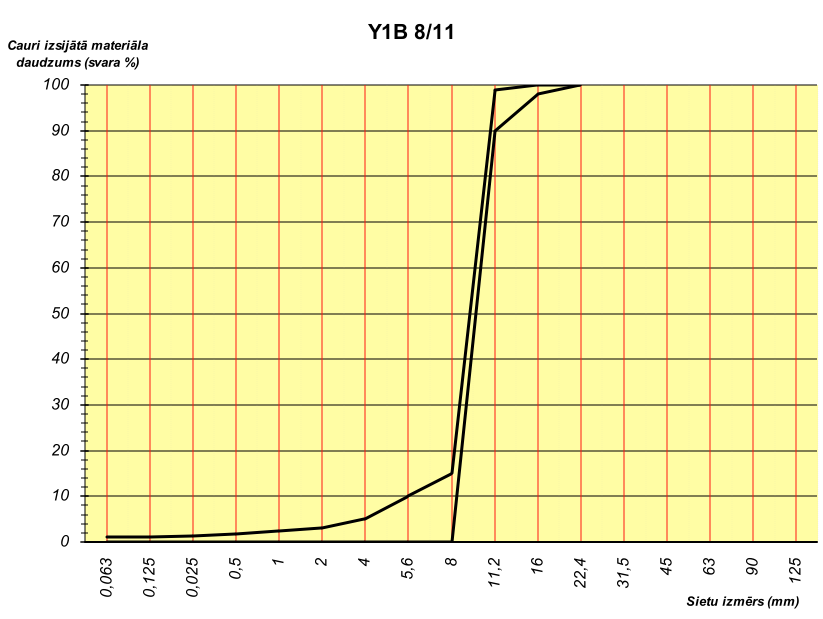 Apliecinām, ka mūsu piedāvājums pilnībā atbilst tehniskās specifikācijas prasībām:______________________________	______________________________________		(amats)					     (paraksts un paraksta atšifrējums)19.pielikumsiepirkuma ar identifikācijas Nr.PNP2017/8 nolikumamTEHNISKĀS SPECIFIKĀCIJASiepirkuma ar identifikācijas Nr.PNP2017/8 „Priekules novada pašvaldības autoceļu ikdienas uzturēšanas darbi 2017.gada vasaras periodā”Grants segas atjaunošanas, iesēdumu un bedru labošanas darbiem(iepirkuma 2., 3., 4., 5. un 6.daļai)Darbu izpildes termiņi:Bunkas pagastā – līdz 15.08.2017. (iepirkuma 2.daļa);Gramzdas pagastā – līdz 31.08.2017. (iepirkuma 3.daļa);Kalētu pagastā – līdz 28.07.2017. (iepirkuma 4.daļa);Priekules pagastā – līdz 31.08.2017. (iepirkuma 5.daļa);Virgas pagastā – līdz 28.07.2017. (iepirkuma 6.daļa).Mērķis: Uzlabot ceļa klātnes līdzenumu.Mērvienība: Jāuzmēra iestrādātā minerālā materiāla   apjoms irdenā stāvoklī (m3).Darba apraksts:Pārbrauciens līdz darba vietai.Satiksmes organizācijas līdzekļu uzstādīšana.Iesēdumu un bedru piebēršana ar pievestu materiālu.Seguma planēšana (profilēšana).Satiksmes organizācijas līdzekļu noņemšana.Pārbrauciens līdz nākošai darba vietai vai atgriešanās ražošanas bāzē.Materiāli:1. Pieļaujama dabīga grants materiāla pielietošana, kura fizikāli mehāniskās īpašības ir augstākas vai analogas remontējamā seguma materiāla īpašībām, kas nesatur māla gabalus vai pikas, velēnas, saknes un citas organiskas vielas vai citus nepieņemamus piemaisījumus.2. Dabīgais grants materiāls nedrīkst saturēt daļiņas, kuru izmērs lielāks par 70 mm.3. Smalkās frakcijas (procentuālais daudzums, kas iziet caur 0,063 mm sietu) nedrīkst pārsniegt 15%, nosakot pēc standarta  LVS EN 933-1:2013 L.E. Darba izpilde:1. Darbs paredzēts dažādu iemeslu dēļ radušos atsevišķu iesēdumu vai bedru likvidēšanai grants, šķembu un uzlabotas grunts segās ar pievestu dabīgu grants materiālu  līdz 50 m3 vienā vietā.2. Iesēdumu (bedri) iztīra no netīrumiem, dubļiem, ūdens un aizpilda ar pievestu  dabīgu grants materiālu. 3. Pēc materiāla izvešanas ceļa sega iesēduma (bedres) vietā jānoplanē vai jānoprofilē.G. Prasības izpildītam darbam:1. Ceļa klātnei jābūt līdzenai visā platumā, bez šķērsviļņiem un bedrēm.  Uz ceļa klātnes nedrīkst atrasties velēna vai daļiņas, kas lielākas par 70mm. Seguma malās nedrīkst palikt vaļņi.2. Šķērskritumam ir jābūt pareizā virzienā. 3. Pēc planēšanas grants, šķembu vai grunts seguma sajūguma vietai ar melno segumu, dzelzceļa klātni vai tiltu klājumu jābūt līdzenai, bez trieciena.4. Darba dienas beigās nedrīkst palikt neizlīdzināts valnis. Ja nav iespējams valni izlīdzināt, tad šādā ceļa posmā jāuzstāda nepieciešamie satiksmes organizācijas līdzekļi.  H. Uzmērījumi un kvalitātes novērtējums:1. Jākontrolē objektā pievestā un iestrādātās grants apjoms katrā automašīnā.2. Neatbilstību kontrole izpildāma visur, kur vizuāli  konstatēta neatbilstības iespējamība. Neatbilstību gadījumā jāveic labojumi.Apliecinām, ka mūsu piedāvājums pilnībā atbilst tehniskās specifikācijas prasībām:______________________________	______________________________________		(amats)					     (paraksts un paraksta atšifrējums)20.pielikumsiepirkuma ar identifikācijas Nr.PNP2017/8 nolikumamTEHNISKĀS SPECIFIKĀCIJASiepirkuma ar identifikācijas Nr.PNP2017/8 „Priekules novada pašvaldības autoceļu ikdienas uzturēšanas darbi 2017.gada vasaras periodā”sāngrāvju rakšanas, tīrīšanas un to profila atjaunošanas darbiem(iepirkuma 10. un 12.daļai)Darbu izpildes termiņš: Gramzdas pagastā – līdz 15.08.2017. (iepirkuma 10.daļa);Virgas pagastā – līdz 14.07.2017. (iepirkuma 12.daļa).Ceļa sāngrāvju tīrīšana ar ekskavatoru, izlīdzinot grunti uz vietasMērķis: Atjaunot ceļa sāngrāvju profilu un kritumu, lai nodrošinātu netraucētu ūdens atvadi no ceļa zemes klātnes.  B. Mērvienība: Jāuzmēra izraktās grunts apjoms (m³).  C. Darba apraksts:Pārbrauciens uz darba vietu.Darba veikšanai nepieciešamo satiksmes organizācijas līdzekļu uzstādīšana.Ceļa sāngrāvja nospraušana.Grunts izstrāde sāngrāvī, izveidojot profilu un garenslīpumu.Izraktās grunts izlīdzināšana.Akmeņu, krūmu sakņu un citu svešķermeņu savākšana un aizvešana. Sāngrāvja profila un teknes pielīdzināšana ar roku darba rīkiem.Ceļa zemes joslas planēšana.Darba veikšanai nepieciešamo satiksmes organizācijas līdzekļu novākšana.Pārbrauciens līdz nākošai darba vietai vai atgriešanās ražošanas bāzē.D. Iekārtas un mehānismi:1. Darba veikšanai pielietojams ekskavators, kurš aprīkots ar grāvju rakšanai piemērotu kausu.2. Var izmantot grāvju tīrīšanai atbilstošu frēzi.3. Ja esošajai brauktuvei ir asfalta segums un grāvja tīrīšanas iekārta darba procesā pārvietojas pa šo segumu, tad tai jābūt aprīkotai ar riepām, turklāt mehāniskos papildu atbalstus nedrīkst balstīt tieši uz asfalta, bet jāizmanto koka vai līdzīga materiāla paliktņi biezumā ne mazāk kā 10 cm, ar laukumu ne mazāku kā 0,4 m².E. Darba izpilde:1. Ceļa sāngrāvji jātīra, veidojot paredzēto profilu un garenkritumu.2. Darbs jāveic pretēji ūdens tecēšanas virzienam.3. No sāngrāvja izraktā grunts jāizlīdzina tā ārējā daļā.4. Pēc grunts izlīdzināšanas jāsavāc akmeņi lielāki par 10cm diametrā, krūmu saknes un citi svešķermeņi un jāaizved uz uzņēmēja atbērtni.5. Zemes josla, kur tika izlīdzināta grunts, ir jānoplanē.F. Prasības izpildītam darbam:1. Ceļa sāngrāvji jātīra, atjaunojot sākotnējo profilu.  2. Ceļa sāngrāvju nogāzes nedrīkst būt stāvākas kā 1:1,5.  3. Sāngrāvja profils jāveido trīsstūrveida vai trapecveida ar dibena platumu 0 - 0,4 m (profila veids saskaņojams ar iepirkuma līgumā norādīto Pasūtītāja pārstāvi).4. Sāngrāvja garenkritums nedrīkst būt mazāks par 0,3 %.5. Pielaujamās novirzes no projekta grāvja profila izmēros ± 5 cm.6. Grāvju nogāžu virsmām un darba joslai jābūt noplanētām.7. Grāvja dziļumam  jābūt ne seklākam kā 0,7 m un ne mazāk kā  0,3 m zem salturīgā  slāņa pamatnes atzīmes, vietās kur tas ir izbūvēts.8. Ja grāvja garenkritums ir no 3% līdz 5 %, nepieciešamības gadījumā tekne un nogāzes ir jānostiprina.9. Ja grāvja garenkritums ir lielāks par 5 % , jāizstrādā individuāls risinājums.10. Atjaunotam ceļa sāngrāvim jānodrošina efektīva ūdens novade, nepieļaujot tā uzkrāšanos uz ceļa klātnes, sāngrāvī, pie caurtekām un piegulošajās teritorijās.G. Uzmērījumi un kvalitātes novērtējums:1. Jākontrolē izraktās grunts apjoms saskaņā ar uzmērījumiem.2. Izraktā sāngrāvja profils jāpārbauda pēc šablona, vai veicot profila uzmērījumus.3. Izraktā sāngrāvja garenslīpums jāpārbauda veicot uzmērījumus. 4. Uzmērījumi jāveic vietās, kur vizuāli konstatēta neatbilstība.5. Neatbilstības gadījumā jāveic pasākumi prasību nodrošināšanai.Apliecinām, ka mūsu piedāvājums pilnībā atbilst tehniskās specifikācijas prasībām:______________________________	______________________________________		(amats)					     (paraksts un paraksta atšifrējums)21. Pielikums iepirkuma ar identifikācijas Nr.PNP2017/8 nolikumamTEHNISKĀS SPECIFIKĀCIJASiepirkuma ar identifikācijas Nr.PNP2017/8 „Priekules novada pašvaldības autoceļu ikdienas uzturēšanas darbi 2017.gada vasaras periodā”sāngrāvju rakšanas, tīrīšanas un to profila atjaunošanas darbiem(iepirkuma 11.daļai)Izpildes vieta: Priekules  pilsēta, saskaņā ar Pasūtītāja norādījumiem.Laika periods: 60 dienu laikā no iepirkuma līguma noslēgšanas dienas vai līdz brīdim, kad darbu izpildītājs paveicis ar iepirkumu saistītos darbus.Darba drošība. Uzņēmējs atbild par darba aizsardzības noteikumu ievērošanu  darbu laikā, kā arī par nodarītajiem zaudējumiem trešajām personām, kuri radušies darbu izpildes laikā vai šo darbu rezultātā.Satiksmes drošība. Uzņēmējs atbild par satiksmes organizāciju un darba vietas aprīkošanu darbu izpildes laikā. Satiksme organizējama un darba vieta aprīkojama atbilstoši 2001.gada 2.oktobra LR MK noteikumiem Nr.421 „Noteikumi par darba vietu aprīkošanu uz ceļiem” prasībām.Pielietotie materiāli. Uzņēmējs ir atbildīgs par izpildītā darba kvalitāti. Pasūtītāja izvirzītās obligātās prasības Uzņēmēja pieejamajam tehniskajam nodrošinājumam:  Ar grāvju rakšanai piemērotu kausu aprīkots ekskavators (darbam ierobežotos apstākļos), kravas transports. Iekārtas un mehānismus caurteku izbūvei un grunts izlīdzināšanai atbērtnē izvēlas būvuzņēmējs, nodrošinot kvalitatīvu šo darbu izpildi.Apkārtējās vides aizsardzība. Uzņēmējam jāveic darbi tā, lai to ietekme uz apkārtējo vidi ir pēc iespējas minimāla. Uzņēmējs ir atbildīgs par darbu gaitā un to rezultātā nodarītajiem zaudējumiem apkārtējai videi, kas radušies uzņēmējam neievērojot normatīvo aktu un materiālu ražotāju noteiktās prasības.Pirms rakšanas darbu uzsākšanas Uzņēmējam ir jāsaņem visas atļaujas darbu veikšanai un jāinformē inženiertīklus apkalpojošās organizācijas par darbu uzsākšanu vai jāizsauc to pārstāvis uz vietas objektā. Darbu izpildes laikā stingri jāievēro inženiertīklu aizsardzības noteikumi.Uzņēmējam savā piedāvājumā jāievērtē visi nepieciešamie darbi, materiāli, būvmašīnas un transports, bez kā nebūs iespējama paredzēto darbu tehnoloģiski pareiza, pasūtītāja prasībām un spēkā esošajiem normatīvajiem aktiem atbilstoša izpilde pilnā apjomā. Uzņēmējam jebkuras darbības ārpus ielu nodalījuma joslas jāsaskaņo ar attiecīgo nekustamo īpašumu īpašniekiem vai to pilnvarotajām personām.Samaksa par kvalitatīvi veiktajiem darbiem tiks veikta pēc piestādītajiem rēķiniem un pieņemšanas nodošanas aktiem, ņemot vērā faktiski paveikto darba apjomu. Pieņemšanas nodošanas akti tiks sastādīti par katru objektu, kurā tiks veikti darbi. Par darbiem, kuri veikti bez Pasūtītāja saskaņojuma, samaksa netiks veikta.Iepirkuma ietvaros paredzētais darbu uzskaitījums un apjomi:Ielu apauguma noņemšana un  sāngrāvju tīrīšana Brīvības,Tirgus un Ķieģeļu ielās.Ielas sāngrāvju mehanizēta rakšana, izrakto grunti izvedot uz pasūtītāja norādītu atbērtni līdz 3 km attālumā un izlīdzinot.Mērķis. Nodrošināt ūdens atvadi no ielu konstrukcijām.Mērvienība. Grāvja garums (t.m.)Darba apraksts:Pārbrauciens līdz darba vietai;Darba veikšanai nepieciešamo satiksmes organizācijas līdzekļu uzstādīšana;Grāvja nospraušana;Esošo inženiertīklu apzināšana;Rakšanas zonas attīrīšana no apauguma (krūmiem, atvasēm);Grāvja rakšana;Izraktās grunts transportēšana uz atbērtni;Grunts izlīdzināšana atbērtnē;Grāvja pierakšana un pielīdzināšana ar roku darbu;Darba veikšanai nepieciešamo satiksmes organizācijas līdzekļu noņemšana;Pārbrauciens līdz nākošajai darba vietai, vai atgriešanās bāzē.Iekārtas. Grāvju rakšanā lietojamai iekārtai jābūt aprīkotai ar planējamo kausu vai profilkausu un spējīgai darboties ierobežotos apstākļos. Grunts izstrādei, savākšanai un transportēšanai izmantojamās iekārtas nedrīkst bojāt ielas konstrukcijas elementus. Grunts pārvadāšana jānodrošina tā, lai transportētā grunts nenokļūtu uz brauktuves pārvadājuma maršrutā.Darbu izpilde. Grāvji jārok veidojot paredzamo profilu (trapecveida ar dibena platumu vidēji 0,3 m; ierobežotos apstākļos trīsstūrveida) un garenkritumu. Grāvju dziļums vidēji 0,5 m no ceļa šķautnes. Darbs jāveic pretēji ūdens tecēšanas virzienam. No grāvja izraktā grunts jāiekrauj transportlīdzeklī un jāaizved uz pasūtītāja norādīto atbērtni. Darba zonā radušies nelīdzenumi jānoplanē. Uz atbērtni nogādātā grunts jāizlīdzina. Darbu izpildes laikā nedrīkst tikt bojātas robežojošo īpašumu robežzīmes.Kvalitātes novērtējums. Grāvim jābūt ar kritumu ne mazāku kā 3% un paredzēto profilu, nogāžu slīpums nedrīkst būt lielāks par 1:1,5. Grāvja gultnei ir jābūt līdzenai, bez iesēdumiem un bedrēm. Grāvju nogāžu virsmām un ceļa nodalījuma joslai jābūt noplanētai un sakārtotai. Atbērtnes vietai jābūt nolīdzinātai un sakārtotai.D 0,2 m caurteku (L=6 m) izbūve māju iebrauktuvēs.Mērķis. Nodrošināt ūdens atvadi no ceļa konstrukcijām un netraucētu izvadīšanu caur iebrauktuvēm.Mērvienība. Izbūvēto D 0,2 m caurteku (L=6 m) skaits (15.gab.)Darba apraksts:Pārbrauciens līdz darba vietai;Darba veikšanai nepieciešamo satiksmes organizācijas līdzekļu uzstādīšana;Esošo inženiertīklu apzināšana;Sagatavošanas darbi un būvbedres rakšana;Pamata sagatavošana;Caurtekas uzstādīšana;Būvbedres aizbēršana un seguma atjaunošana;Darba veikšanai nepieciešamo satiksmes organizācijas līdzekļu noņemšana;Pārbrauciens līdz nākošajai darba vietai, vai atgriešanās bāzē.Materiāli. D 0,2 m polimēru caurtekas. Caurtekas būvbedres aizbēršanai lietojama grunts bez akmeņiem, segumam izmantojami līdzīgi materiāli kā esošās iebrauktuves segumā.Iekārtas. Darbu izpildei nepieciešamās iekārtas vai mehānismus, kas nodrošina kvalitatīvu darba izpildi, izvēlas uzņēmējs.Darba izpilde. Minimālais uzbēruma augstums iebrauktuvē virs caurtekas ne mazāks par 0,2 m. Caurtekas jāaizber vienmērīgi un pakāpeniski no abām pusēm. Aizbēršanai caurtekas tiešā tuvumā jālieto smilšaina grunts. Aizbēršana jāveic pa slāņiem, katru slāni sablīvējot vismaz līdz 96% no Proktora blīvuma. Ieteicamais slāņa biezums 20 cm. Īpaša vērība jāpievērš sablīvēšanai tieši pie caurtekas. Ja nepieciešams, grunts iestrādes un sablīvēšanas laikā, caurteka ir jāpieslogo, lai nepieļautu tās uzspiešanu uz augšu. Iebūvētās caurtekas garenslīpumam jābūt ne mazākam par 1%.Kvalitātes novērtējums. Iebrauktuvju un ielu nogāžu virsmai jābūt noplanētai atbilstošā slīpumā. Pārējai darba laikā skartai teritorijai jābūt noplanētai un sakārtotai. Caurteku deformācija tiek pārbaudīta, ja vizuālā novērtējuma gaitā rodas šaubas par atbilstību.D 0,3 m caurteku (L=6 m) izbūve zem ielas.Mērķis. Nodrošināt ūdens atvadi no ceļa un sāngrāvja konstrukcijām .Mērvienība. Izbūvēto D 0,3 m caurteku (L=6 m) skaits (4.gab.)Darba apraksts:Pārbrauciens līdz darba vietai;Darba veikšanai nepieciešamo satiksmes organizācijas līdzekļu uzstādīšana;Esošo inženiertīklu apzināšana;Sagatavošanas darbi un būvbedres rakšana;Pamata sagatavošana;Caurtekas uzstādīšana;Būvbedres aizbēršana un seguma atjaunošana;Darba veikšanai nepieciešamo satiksmes organizācijas līdzekļu noņemšana;Pārbrauciens līdz nākošajai darba vietai, vai atgriešanās bāzē.Materiāli. D 0,3 m polimēru caurtekas. Caurtekas būvbedres aizbēršanai lietojama grunts bez akmeņiem, segumam izmantojami līdzīgi materiāli kā esošās iebrauktuves segumā.Iekārtas. Darbu izpildei nepieciešamās iekārtas vai mehānismus, kas nodrošina kvalitatīvu darba izpildi, izvēlas uzņēmējs.Darba izpilde. Minimālais uzbēruma augstums iebrauktuvē virs caurtekas ne mazāks par 0,2 m. Caurtekas jāaizber vienmērīgi un pakāpeniski no abām pusēm. Aizbēršanai caurtekas tiešā tuvumā jālieto smilšaina grunts. Aizbēršana jāveic pa slāņiem, katru slāni sablīvējot vismaz līdz 96% no Proktora blīvuma. Ieteicamais slāņa biezums 20 cm. Īpaša vērība jāpievērš sablīvēšanai tieši pie caurtekas. Ja nepieciešams, grunts iestrādes un sablīvēšanas laikā, caurteka ir jāpieslogo, lai nepieļautu tās uzspiešanu uz augšu. Iebūvētās caurtekas garenslīpumam jābūt ne mazākam par 1%.Kvalitātes novērtējums.  Darba laikā skartai teritorijai jābūt noplanētai un sakārtotai. Caurteku deformācija tiek pārbaudīta, ja vizuālā novērtējuma gaitā rodas šaubas par atbilstību.Apliecinām, ka mūsu piedāvājums pilnībā atbilst tehniskās specifikācijas prasībām:______________________________	______________________________________		(amats)					     (paraksts un paraksta atšifrējums)22. pielikumsIepirkumamar identifikācijas Nr.PNP2017/8 nolikumaTEHNISKĀS SPECIFIKĀCIJASiepirkuma ar identifikācijas Nr.PNP2017/8 7.,8. un 9.daļai - ceļu greiderēšanas darbi Kalētu, Gramzdas un Bunkas pagastos 2017. un 2018.gada vasaras sezonāLīguma izpildes termiņš: no līguma noslēgšanas brīža līdz 31.10.2018. Ceļa klātnes planēšanaMērķis: Uzlabot satiksmes drošību, nodrošināt ceļa klātnes līdzenumu, ūdens atvadi no tās, uzlabojot vai saglabājot esošo šķērskritumu.Mērvienība: Jāuzmēra noplanētā ceļa garums kilometros (km).Darba apraksts:1. Pārbrauciens līdz darba vietai.2. Ceļa klātnes planēšana.3. Pārbrauciens līdz nākamai darba vietai vai atgriešanās ražošanas bāzē.Iekārtas: Izmantojami motorgreideri vai uzkarināmās iekārtas.Darba izpilde: Pagasta pārvaldes vadītājs vai tā pilnvarota persona uzdod Uzņēmējam veikt konkrētus autoceļu ikdienas uzturēšanas darbus. Apjomi, kas attiecināmi uz Tehniskās specifikācijas punktiem, katrā konkrētā gadījumā ir jāsaskaņo ar Pasūtītāju, ņemot vērā Pasūtītāja vajadzību un finansiālās iespējas. Uzdoto darbu izpildes uzsākšana noteikta 2 dienu laikā, to pilnīga izpilde veicama samērīgā termiņā, Pasūtītāja noteiktā izpildāmo darbu prioritāšu secībā. Uzņēmēja izpildīto darbu pārbauda Pasūtītājs vai tā pilnvarota persona, atklātie trūkumi jānovērš 2 dienu laikā no Pasūtītāja ziņojuma saņemšanas dienas. Uzņēmējs iesniedzot rēķinu par darbu izpildi pievieno abpusēji parakstītu ikdienas uzturēšanas darbu pieņemšanas – nodošanas aktu. Planējot ceļa klātni nolīdzina šķērsvilnīšus, 3 - 4 cm dziļas bedrītes, nelielus iesēdumus un citas deformācijas. Vajadzības gadījumā attīrot ceļa klātni no svešķermeņiem. Planēšanu veic pie minerālā materiāla optimālā mitruma. Planēšanu veic virzienā no ceļa klātnes šķautnes uz asi.Prasības izpildītam darbam :1. Pēc planēšanas ceļa klātnei jābūt līdzenai visā platumā, bez šķērsviļņiem, vaļņiem garenvirzienā un bedrēm. Uz ceļa klātnes nedrīkst atrasties velēna vai akmeņi, kas lielāki par 70 mm. Seguma malās nedrīkst palikt planēšanas procesā radušies vaļņi.2. Taisnos posmos un liela rādiusa līknēs šķērskritums 2 %-5 % un pareizā virzienā. Līknēs pareiza virziena virāža līdz 6 % (ieskaitot).3. Pēc planēšanas grants, šķembu vai grunts seguma sajūguma vietai ar melno segumu vai tiltu klājumu jābūt līdzenai.4. Darba dienas beigās nedrīkst palikt neizlīdzināts valnis. Ja nav iespējams valni izlīdzināt, tad šādā ceļa posmā jāuzstāda nepieciešamie satiksmes organizācijas līdzekļi.Uzmērījumi un kvalitātes novērtējums: Izpildītais darbs kontrolējams visā apgabalā, neatbilstības gadījumā veicot nepieciešamos pasākumus prasību nodrošināšanai.Ceļa klātnes profilēšanaMērķis: Uzlabot satiksmes drošību, nodrošināt ceļa klātnes līdzenumu, ūdens atvadi no tās, uzlabojot vai saglabājot esošo šķērskritumu. Mērvienība: Jāuzmēra profilētā ceļa garums kilometros (km). Darba apraksts:1. Pārbrauciens līdz darba vietai.2. Ceļa klātnes profilēšana.3. Pārbrauciens līdz nākošai darba vietai vai atgriešanās ražošanas bāzē. Iekārtas: Izmantojami motorgreideri ar pilnu masu virs 15t. Darba izpilde:1. Pagasta pārvaldes vadītājs vai tā pilnvarota persona uzdod Uzņēmējam veikt konkrētus autoceļu ikdienas uzturēšanas darbus. Apjomi, kas attiecināmi uz Tehniskās specifikācijas punktiem, katrā konkrētā gadījumā ir jāsaskaņo ar Pasūtītāju, ņemot vērā Pasūtītāja vajadzību un finansiālās iespējas. Uzdoto darbu izpildes uzsākšana noteikta 2 dienu laikā, to pilnīga izpilde veicama samērīgā termiņā, Pasūtītāja noteiktā izpildāmo darbu prioritāšu secībā. Uzņēmēja izpildīto darbu pārbauda Pasūtītājs vai tā pilnvarota persona, atklātie trūkumi jānovērš 2 dienu laikā no Pasūtītāja ziņojuma saņemšanas dienas. Uzņēmējs iesniedzot rēķinu par darbu izpildi pievieno abpusēji parakstītu ikdienas uzturēšanas darbu pieņemšanas – nodošanas aktu.2. Ceļa klātnes profilēšanu veic, kad segumā ir par 4 cm dziļākas deformācijas, vai ar planēšanu nav iespējams nodrošināt vajadzīgo šķērskritumu un līdzenumu.3. Profilējot ceļa klātni nolīdzina šķērsvilnīšus, bedres, iesēdumus un citas deformācijas.4. Vajadzības gadījumā attīrot ceļa klātni no svešķermeņiem.5. Profilēšanu veic pie minerālā materiāla optimālā mitruma. Profilēšanu veic virzienā no ceļa klātnes šķautnes uz asi.6. Vietās, kur tas ir iespējams, jānodrošina ūdens atvade no ceļa klātnes. Prasības izpildītam darbam:1. Pēc profilēšanas ceļa klātnei jābūt līdzenai visā platumā, bez šķērsviļņiem un bedrēm. Uz ceļa klātnes nedrīkst atrasties velēna vai akmeņi lielāki par 70 mm. Seguma malās nedrīkst palikt vaļņi.2. Taisnos posmos un liela rādiusa līknēs šķērskritums 3-5 % un pareizā virzienā. Līknēs pareiza virziena virāža līdz 6 % (ieskaitot).3. Pēc planēšanas grants, šķembu vai grunts seguma sajūguma vietai ar asfalta segumu vai tiltu klājumu jābūt līdzenai, bez trieciena.4. Darba dienas beigās nedrīkst palikt neizlīdzināts valnis. Ja nav iespējams valni izlīdzināt, tad šādā ceļa posmā jāuzstāda nepieciešamie satiksmes organizācijas līdzekļi.Uzmērījumi un kvalitātes novērtējums: Izpildītais darbs kontrolējams visā apgabalā neatbilstības gadījumā veicot nepieciešamos pasākumus prasību nodrošināšanai.Apliecinām, ka mūsu piedāvājums pilnībā atbilst tehniskās specifikācijas prasībām:______________________________	______________________________________		(amats)					     (paraksts un paraksta atšifrējums)		23.pielikums Priekules novada pašvaldībasiepirkuma Nr.PNP2017/8 nolikumamApliecinājums par pretendenta vai tā piesaistītā apakšuzņēmējaatbilstību mazā vai vidējā uzņēmuma* statusam	Ar šo mēs apliecinām, ka __________________________________________________							    (pretendenta vai  apakšuzņēmēja nosaukums) atbilst mazā vai vidējā uzņēmuma* statusam._____________________		  (datums)_________________________			_________________________________    (paraksttiesīgās personas amats)                                                (paraksttiesīgās personas paraksts, atšifrējums)* - atbilstoši Eiropas Kopienas Komisijas un Iepirkumu uzraudzības biroja ieteikumam, mazo un vidējo uzņēmumu definīcija:	mazais uzņēmums ir uzņēmums, kurā nodarbinātas mazāk kā 50 personas un kura gada apgrozījums un/vai gada bilance kopā nepārsniedz 10 miljonus eiro;	vidējais uzņēmums  ir uzņēmums, kas nav mazais uzņēmums, un kurā nodarbinātas mazāk kā 250 personas un kura gada apgrozījums nepārsniedz 50 miljonus eiro un/vai gada bilance kopā nepārsniedz 43 miljonus eiro.Apliecinājumu aizpilda pretendents vai tā piesaistītais apakšuzņēmējs, ja uz to (pretendentu vai tā piesaistīto apakšuzņēmēju) ir attiecināms mazā vai vidējā uzņēmuma statuss. 	Ja pretendents vai tā piesaistītais apakšuzņēmējs neatbilst mazā vai vidējā uzņēmuma statusam, apliecinājums nav jāiesniedz. 24.pielikumsiepirkuma ar identifikācijas Nr.PNP2017/8 nolikumamLĪGUMS (projekts)Priekulē2017.gada ___._____________						      Nr. _________Priekules novada pašvaldība, reģ.Nr.90000031601, tās priekšsēdētājas Vijas Jablonskas personā, kura rīkojas, pamatojoties uz LR likuma „Par pašvaldībām” un Priekules novada domes 2017.gada 23.februāra saistošo noteikumu Nr.17/2 „Priekules novada pašvaldības nolikums” pamata, (turpmāk – Pasūtītājs), no vienas pusesun______________________________, reģistrācijas Nr. __________________, juridiskā adrese: _________________________________, tā ______________________________ (amats, vārds, uzvārds) personā, kurš rīkojas saskaņā ar statūtiem, turpmāk tekstā - Izpildītājs, no otras puses, bet kopā un katra atsevišķi sauktas - Puses, pamatojoties uz iepirkuma „Priekules novada pašvaldības autoceļu ikdienas uzturēšanas darbi 2017.gada vasaras sezonā” (iepirkuma identifikācijas Nr.PNP2017/8) rezultātiem, noslēdz šo līgumu (turpmāk – līgums) par sekojošo:LĪGUMA PRIEKŠMETS1.1. Pasūtītājs uzdod, bet Izpildītājs apņemas veikt pašvaldības autoceļu uzturēšanas darbus 2017.gada vasaras sezonā _____________________________(attiecīgās iepirkuma daļas nosaukums) saskaņā ar Izpildītāja iepirkumā iesniegto finanšu piedāvājumu (līguma 1.pielikums) (turpmāk tekstā – Darbi), bet Pasūtītājs apņemas samaksāt Izpildītājam par veiktajiem Darbiem saskaņā ar šī līguma noteikumiem.1.2. Darbu izpildes vieta ir Priekules novada autoceļi, ielu brauktuves, kuros notiek Darbi.1.3. Izpildītājs apliecina, ka viņš ir pienācīgi iepazinies ar veicamajiem Darbiem, darba apjomu, pielietojamiem materiāliem un prasībām, kā arī ar Darbu veikšanas vietu un tehnisko stāvokli un atsakās saistībā ar to izvirzīt jebkāda satura iebildumus vai pretenzijas pret Pasūtītāju attiecībā uz veicamo darbu apjomu. Izpildītājs apliecina, ka līguma 1.1.punktā minētie Darbi ir realizējami un, ka finanšu piedāvājumā ir iekļauti visi Izpildītāja ar Darbu veikšanu saistītie izdevumi, kā arī izdevumi, kurus varēja paredzēt.1.4. Izpildītājs apliecina, ka Darbi tiks veikti atbilstoši tehniskajai specifikācijai (līguma 2.pielikums).1.5. Izpildītājs apliecina, ka tam ir nepieciešamās licences, speciālās atļaujas un sertifikāti līgumā noteikto Darbu veikšanai.1.6. Darbu uzsākšana jāsaskaņo ar līguma 8.1.punktā norādīto Pasūtītāja pārstāvi.DARBU IZPILDES VISPĀRĪGIE NOTEIKUMIIzpildītājs apņemas Darbus veikt precīzi un profesionālā līmenī, ievērojot Pasūtītāja norādījumus, spēkā esošos saistošos normatīvos aktus.2.2. Izpildītājs ir pilnībā atbildīgs par Latvijas Republikā spēkā esošo normatīvo aktu ievērošanu Darbu veikšanas laikā.2.3. Pagaidu ceļa zīmēm, horizontālajiem apzīmējumiem, signālugunīm, kā arī to izvietojumam jāatbilst Latvijas Republikā spēkā esošajiem normatīvajiem aktiem.2.4. Izpildītājs apņemas Darbu veikšanā izmantot tikai LR vai ES sertificētus materiālus. Tādu materiālu, kuri nav sertificēti Latvijā vai ES, izmantošana ir pieļaujama tikai tādā veidā un gadījumos, kad tas nav pretrunā ar Latvijas Republikas normatīvajiem aktiem un ja Puses par to vienojušās rakstveidā.2.5. Pēc Pasūtītāja pieprasījuma Izpildītājam ir jāuzrāda Darbos izmantojamo materiālu sertifikāti un citi to kvalitāti apliecinošie dokumenti un objektam piegādāto materiālu apjomi.2.6. Izpildītājs nodrošina nepieciešamo materiālu pareizu un kvalitatīvu izmantošanu Darbu procesā.2.7. Izpildītājam jāveic visi nepieciešamie pasākumi, lai novērstu kaitējumu vai jebkādu draudošu kaitējumu, kāds varētu rasties trešajai personai Darbu izpildes rezultātā.2.8. Pasūtītājs Darbu izpildes pārraudzībai ieceļ pārstāvi. Pārstāvis sniedz norādījumus visās darbības jomās, kas saistītas ar līgumā noteikto Darbu izpildīšanu. Izpildītājam ir jāsniedz atbalsts (informācija) pārraudzības veikšanai.2.9. Izpildītājs, uzsākot Darbus, ieceļ līdz Darbu beigām atbildīgo personu – darbu vadītāju. Atbildīgo darbu vadītāju var nomainīt tikai ar Pasūtītāja rakstisku piekrišanu. Izpildītājs apliecina, ka viņa rīcībā ir profesionāli speciālisti, kuri veiks Darbus.2.11. Ja, veicot Darbus, tiek atrasta cilvēka veselībai un dzīvībai bīstama lieta vai viela, tad Izpildītājam nekavējoties jāveic attiecīgie drošības pasākumi, piemēram, to atrašanās vietas norobežošana, darbu pārtraukšana, evakuācija. Attiecīgie pasākumi Izpildītājam jāveic pašam vai uz savu atbildību ir jāuztic veikt kādam citam. 2.12. Pasūtītājam līguma darbības laikā ir tiesības izmainīt kopējos Darbu apjomus atkarībā no nepieciešamības un pieejamā finansējuma, nepārsniedzot līguma 3.1.punktā norādīto līguma summu.2.13. Izpildītājs nav tiesīgs līguma darbības laikā mainīt finanšu piedāvājumā norādītās veicamo Darbu cenas.LĪGUMA SUMMA UN NORĒĶINU KĀRTĪBA3.1. Līguma kopējā summa ir EUR _________ (summa cipariem un vārdiem), kas sastāv no līgumcenas EUR _________ (summa cipariem un vārdiem) un pievienotās vērtības nodokļa 21%, kas ir EUR ___________ (summa cipariem un vārdiem).3.2. Pasūtītājs samaksā Izpildītājam par veiktajiem Darbiem 30 (trīsdesmit) dienu laikā no veikto Darbu nodošanas - pieņemšanas akta parakstīšanas un attiecīga rēķina saņemšanas dienas.3.3. Pasūtītājs veic samaksu Izpildītājam pēc faktiski paveiktā Darbu apjoma. Pasūtītājs veic tikai tāda Darbu apmaksu, kas veikti atbilstošā kvalitātē saskaņā ar šī līguma nosacījumiem. Izpildītājs pēc pieprasījuma uzrāda Pasūtītāja pārstāvim izpildītos darbus reāli dabā.3.4. Nekvalitatīvi vai neatbilstoši veiktie Darbi netiek pieņemti un apmaksāti līdz defektu novēršanai un šo Darbu pieņemšanai. Defektu novēršanu Izpildītājs veic par saviem līdzekļiem. Darbu kvalitātes prasības, ko jāievēro Izpildītājam, nosaka tehniskā specifikācija, šis līgums, būvnormatīvi, Latvijas Valsts standarti.3.5. Uz visiem rēķiniem ir jānorāda Pasūtītāja nosaukums, līguma numurs un rekvizīti atbilstoši Latvijas Republikas likumam „Par pievienotās vērtības nodokli”.3.6. Katrā veikto Darbu nodošanas-pieņemšanas aktā ir jāuzrāda veikto Darbu apjoms un izmaksas saskaņā ar iesniegto finanšu piedāvājumu par atskaites periodu, pamatojoties uz kopīgām pārbaudēm.3.7. Par samaksas brīdi uzskatāms bankas atzīmes datums Pasūtītāja maksājuma uzdevumā.4. LĪGUMA IZPILDES TERMIŅI4.1. Līgums stājas spēkā ar brīdi, kad līgumu paraksta līguma teksta sākumā norādītie Pušu pilnvarotie pārstāvji.4.2. Izpildītājs Darbus veic tehniskajā specifikācijā (līguma 2.pielikums) noteiktajā termiņā.4.3. Līguma attiecības atzīstamas par pabeigtām tikai pēc tam, kad Puses ir izpildījušas savstarpējās saistības un norēķinus, kas izriet no šā līguma noteikumiem.5. PUŠU ATBILDĪBA5.1. Ja Darba izpildes laikā Izpildītāja vainas dēļ tiek nodarīti materiāli zaudējumi Pasūtītājam, tad Izpildītājs samaksā šos zaudējumus 5 (piecu) darba dienu laikā pēc Pasūtītāja rēķina saņemšanas savstarpēju norēķinu veidā. Strīdus gadījumā tiek pieaicināts neatkarīgs eksperts, kura pakalpojumus apmaksā vainīgā puse.5.2. Ja trešā persona nodara Izpildītājam zaudējumus, Pasūtītājs par to nav atbildīgs. Izpildītāja prasības pret zaudējuma radītāju netiek ierobežotas.5.3. Izpildītājs ir atbildīgs par zaudējumiem un sedz visus zaudējumus, kas radušies trešajām pusēm Izpildītāja darbības vai bezdarbības rezultātā.5.4. Izpildītājs ir atbildīgs un sedz visus zaudējumus Pasūtītājam gadījumā, ja ar kompetentas institūcijas lēmumu tiek apturēta Darbu veikšana sakarā ar Izpildītāja pieļautiem līguma un normatīvo aktu pārkāpumiem.5.5. Puses nav atbildīgas par savu saistību pilnīgu vai daļēju neizpildīšanu, ja cēlonis ir nepārvarama vara.5.6. Puses tiek atbrīvotas no atbildības par līguma pilnīgu vai daļēju neizpildi, ja šāda neizpilde radusies nepārvaramas varas apstākļu rezultātā, kuru darbība sākusies pēc līguma noslēgšanas un kurus nevarēja iepriekš ne paredzēt, ne novērst. Pie nepārvaramas varas un ārkārtēja rakstura apstākļiem pieskaitāmi: stihiskas nelaimes, avārijas, katastrofas, epidēmijas, epizootijas, kara darbība, nemieri, blokādes, valsts varas un pārvaldes institūciju lēmumi. 5.7. Pusei, kas atsaucas uz nepārvaramas varas apstākļiem, nekavējoties par to rakstveidā jāpaziņo otrai Pusei. Ziņojumā jānorāda, kādā termiņā, pēc viņa uzskata, ir iespējama un paredzama līgumā paredzēto saistību izpilde, un, pēc otras Puses pieprasījuma, šādam ziņojumam ir jāpievieno izziņa, kuru izsniegusi kompetenta institūcija un kura satur minēto ārkārtējo apstākļu darbības apstiprinājumu un to raksturojumu. Ja netiek izpildītas minētās prasības, attiecīgā Puse nevar atsaukties uz nepārvaramas varas apstākļiem kā savu līgumsaistību nepienācīgas izpildes pamatu. Nepārvaramas varas apstākļiem beidzoties, Pusei, kura pirmā konstatējusi minēto apstākļu izbeigšanos, ir pienākums nekavējoties iesniegt rakstisku paziņojumu Pusēm par minēto apstākļu beigšanos.5.8. Ja nepārvaramas varas apstākļu un to seku dēļ nav iespējams izpildīt līgumā paredzētās saistības ilgāk kā vienu mēnesi, Puses pēc iespējas drīzāk sāk sarunas par līguma izpildes alternatīviem variantiem, kuri ir pieņemami abām Pusēm, un izdara attiecīgus grozījumus līgumā vai sastāda jaunu līgumu, vai arī lauž līgumu.LĪGUMA IZBEIGŠANA un GROZĪŠANA6.1. Pasūtītājs ir tiesīgs izbeigt līgumu ar Izpildītāju pēc savas iniciatīvas, brīdinot par līguma izbeigšanu Izpildītāju rakstiski 10 (desmit) dienas iepriekš un veicot savstarpējos norēķinus, šādos gadījumos:Ja Izpildītājs uzdoto Darbu izpildi veic kvalitātē, kas ir zemāka par šajā līgumā noteikto, un atkārtoti nav novērsis Pasūtītāja Darbu pārbaudes vai uzraudzības rezultātā atklātos defektus vai iebildumus pēc Pasūtītāja rakstiska brīdinājuma saņemšanas;Ja Izpildītājs Darbu izpildes gaitā atkārtoti pēc Pasūtītāja rakstiska brīdinājuma saņemšanas neievēro līguma noteikumus, izmanto nesertificētus vai nekvalitatīvus materiālus, izstrādājumus un iekārtas vai pieļauj, ka Darbus veic speciālisti bez attiecīgas kvalifikācijas, darba atļaujas.6.2. Izpildītājs ir tiesīgs izbeigt līgumu pēc savas iniciatīvas, rakstiski brīdinot Pasūtītāju 10 (desmit) dienas iepriekš, ja Pasūtītājs neizpilda tam līguma 3.2.punktā noteiktās maksājuma saistības un ja maksājumu kavēšanas termiņš ir ilgāks par 30 (trīsdesmit) dienām.6.3. Gadījumā, ja Izpildītājs izbeidz līgumu, tad Pasūtītājs 10 (desmit) darba dienu laikā, skaitot no Izpildītāja paziņojumā par līguma izbeigšanu norādītā termiņa, veic visus Izpildītājam nesamaksātos maksājumus, ņemot vērā šī līguma 3.3. un 3.4. punktā minētos nosacījumus.6.4. Ja līgums tiek izbeigts līguma 6.1.punktā minētajos gadījumos, Izpildītājs maksā Pasūtītājam līgumsodu 10% apmērā no attiecīgās iepirkuma daļas kopējās līgumcenas, par kuru līgums tiek izbeigts.6.5. Ja līgums tiek izbeigts līguma 6.2.punktā minētajā gadījumā, Pasūtītājs maksā Izpildītājam līgumsodu 10% apmērā no nokavētā maksājuma summas.6.6. Nav pieļaujami grozījumi attiecībā uz veicamo Darbu apjoma palielināšanu, veicamo Darbu cenām, norēķinu kārtību, sodu sankcijām  un darbu izpildes termiņiem, izņemot līguma 6.7.punktā minētos gadījumus.6.7. Līguma termiņš var tikt pagarināts:6.7.1. Līguma 7.nodaļā minētajos gadījumos par attiecīgu nepārvaramas varas spēkā esamības laiku;      6.7.2. par attiecīgo dienu skaitu, ja Darbu izpildes kavējums noticis Pasūtītāja vainas dēļ.STRĪDU IZSKATĪŠANAS KĀRTĪBA UN CITI NOSACĪJUMI7.1. Līguma izpildes laikā radušos strīdus Puses risina vienojoties vai, ja vienošanās nav iespējama, strīdu izskata tiesā Latvijas Republikas likumos noteiktajā kārtībā.7.2. Ja kādai no Pusēm tiek mainīts juridiskais statuss vai paraksta tiesības, vai adrese, tā nekavējoties, ne vēlāk kā 3 (trīs) darba dienu laikā, rakstiski par to paziņo otrai Pusei.7.3. Līgums sastādīts divos eksemplāros, no kuriem viens glabājas pie Pasūtītāja, otrs - pie Izpildītāja. 7.4. Visi līguma pielikumi, kā arī visi šī līguma ietvaros rakstiski noformētie un abu pušu parakstītie grozījumi un papildinājumi ir neatņemamas šī līguma sastāvdaļas.PĀRSTĀVJI UN KONTAKINFORMĀCIJAPasūtītāja pārstāvis ar šo līgumu saistītu jautājumu risinājumu sagatavošanā, kā arī attiecībā uz Darba izpildi ir: ________________________________ (amats, vārds, uzvārds), tālr.:___________________, e-pasts: ____________________. Izpildītāja pārstāvis ar šo līgumu saistītu jautājumu risinājumu sagatavošanā, kā arī attiecībā uz Darba izpildi un pabeigšanu ir: _______________________________________ tālr._______________:  e-pasts:___________________________.Puses vienojas, ka katrai Pusei ir tiesības jebkurā laikā mainīt vai atcelt savu līgumā norādīto pārstāvi. Puses nekavējoties rakstiski informē otru Pusi par pārstāvju nomaiņu. Rakstiski paziņoto pārstāvju pilnvaras ir spēkā līdz to atsaukumam.Līguma 8.1. un 8.2.punktā minētie (kā arī turpmāk rakstiski norādītie) Pušu pārstāvji ir tiesīgi parakstīt Darbu veikšanas dokumentus, kas saistīti ar līguma izpildi un kuriem saskaņā ar līgumu nepieciešama Puses piekrišana (paraksts), izņemot savstarpējo norēķinu finanšu dokumentus.Iepirkuma daļas Nr.Iepirkuma daļas nosaukumsFinanšu piedāvājuma formaTehniskā specifikācija1.Asfalta segumu uzturēšanas darbinolikuma 1.pielikumsnolikuma 18.pielikums2.Grants segas atjaunošanas, iesēdumu un bedru labošanas darbi Bunkas pagastānolikuma 2.pielikumsnolikuma 19.pielikums3.Grants segas atjaunošanas, iesēdumu un bedru labošanas darbi Gramzdas pagastānolikuma 3.pielikumsnolikuma 19.pielikums4.Grants segas atjaunošanas, iesēdumu un bedru labošanas darbi Kalētu pagastānolikuma 4.pielikumsnolikuma 19.pielikums5.Grants segas atjaunošanas, iesēdumu un bedru labošanas darbi Priekules pagastānolikuma 7.pielikumsnolikuma 19.pielikums6.Grants segas atjaunošanas, iesēdumu un bedru labošanas darbi Virgas pagastānolikuma 8.pielikumsnolikuma 19.pielikums7.Ceļu greiderēšanas darbi Kalētu pagastā 2017. un 2018.gada vasaras sezonānolikuma 7.pielikumsnolikuma 22.pielikums 8.Ceļu greiderēšanas darbi Gramzdas pagastā 2017. un 2018.gada vasaras sezonā pēc iepriekšējas saskaņošanasnolikuma 8.pielikumsnolikuma 22.pielikums9.Ceļu greiderēšanas darbi Bunkas pagastā 2017. un 2018.gada vasaras sezonā pēc iepriekšējas saskaņošanasnolikuma 9.pielikumsnolikuma 22.pielikums10. Sāngrāvju rakšanas, tīrīšanas un to profila atjaunošanas darbi Gramzdas pagastānolikuma 10.pielikumsnolikuma 18.pielikums11.Sāngrāvju rakšanas, tīrīšanas un to profila atjaunošanas darbi Priekules pilsētānolikuma 11.pielikumsnolikuma 19.pielikums12.Sāngrāvju rakšanas, tīrīšanas un to profila atjaunošanas darbi Virgas pagastānolikuma 12.pielikumsnolikuma 20.pielikumsPrasībaIesniedzamais dokumentsAtbilstība profesionālās darbības veikšanaiAtbilstība profesionālās darbības veikšanai6.1. Pretendents normatīvajos aktos noteiktajā kārtībā reģistrēts:1) Pretendents ir reģistrēts, licencēts vai sertificēts atbilstoši reģistrācijas vai pastāvīgās dzīvesvietas valsts normatīvo aktu prasībām.2) pretendentam, kurš iesniedz piedāvājumu iepirkuma 1.daļai, ir reģistrēts Būvkomersantu reģistrā vai ārvalstīs reģistrētam pretendentam - attiecīgajā profesionālās darbības reģistrācijas iestādē ārvalstīs atbilstoši attiecīgās valsts normatīviem aktiem iepirkuma priekšmetā minēto darbu veikšanai; *Latvijā reģistrētam pretendentam reģistrācijas apliecības un būvkomersanta reģistrācijas apliecības kopija nav jāiesniedz (informāciju par Latvijā reģistrētiem pretendentiem iepirkumu komisija pārbauda publiski pieejamās datu bāzēs).Pretendents, kas reģistrēts ārvalstīs iesniedz:1)komersanta reģistrācijas apliecības kopiju vai kompetentas attiecīgās valsts institūcijas izsniegtu dokumentu, kas apliecina, ka pretendents ir reģistrēts kā komersants atbilstoši attiecīgās valsts normatīviem aktiem. Ja šādas institūcijas nav (reģistrācijas valsts normatīvais regulējums neparedz reģistrācijas apliecības izdošanu), tad iesniedz informāciju par pretendenta reģistrācijas Nr. un reģistrācijas laiku, kā arī norāda kompetento iestādi reģistrācijas valstī, kas nepieciešamības gadījumā var apliecināt reģistrācijas faktu;2) ja pretendents iesniedz piedāvājumu iepirkuma 1.daļai, - līdzvērtīgas kompetentas attiecīgās valsts iestādes izdota dokumenta, kas atbilstoši attiecīgās valsts normatīviem aktiem apliecina pretendenta tiesības veikt iepirkuma nolikumā noteiktos darbus, kopiju.Tehniskās un profesionālās spējasTehniskās un profesionālās spējasPretendentam iepriekšējo 5 (piecu) gadu laikā ir līdzvērtīga rakstura pieredze* nolikuma daļā, kurā pretendents startē, darbu līgumu izpildē, t. i. pretendents kvalitatīvi un atbilstoši pasūtītāja prasībām ir izpildījis vismaz 1 (vienu) pasūtījumu līgumu atbilstoši pasūtītāja prasībām.*Par līdzvērtīga rakstura un apjoma pieredzi tiek uzskatīta pieredze, kur:1. iepirkuma daļā startējošam pretendentam ir pieredze asfalta segumu remontdarbos ar nepilno tehnoloģiju un jauna asfalta seguma ieklāšanā ar ieklājēju2.,3.,4.,5. un 6.iepirkuma daļās (vai vismaz vienā no šīm daļām) startējošam pretendentam ir pieredze grants seguma ceļu iesēdumu un bedru labošanā7., 8. Un 9.iepirkuma daļās (vai vismaz vienā no šīm daļām) startējošam pretendentam ir pieredze grants seguma ceļu planēšanas un profilēšanas darbos10.,11., un 12.iepirkuma daļās (vai vismaz vienā no šīm daļām) startējošam pretendentam ir pieredze sāngrāvju rakšanā.Pretendenta pieredzes apraksts saskaņā ar nolikuma 17. pielikumu. Pozitīvu atsauksmi no pasūtītāja, kura vajadzībām pretendents iepriekšējo 5 (piecu) gadu laikā ir veicis iepirkuma priekšmetam līdzīgus darbus, norādot to sniegšanas laiku, norādot, kādi darbi ietverti līgumā, un vai  tie labā kvalitātē pabeigti noteiktajā termiņā. Viena atsauksme var ietvert vairākus darbu veidus. Atsauksmē ietvertajiem darbiem jāapliecina pieredze iepirkuma daļā, kurā pretendents sniedz savu piedāvājumu.6.3. Personas, uz kuru iespējām pretendents balstās, lai apliecinātu, ka tā kvalifikācija atbilst iepirkuma nolikumā izvirzītajām prasībām.Informācija par personām, uz kuru iespējām pretendents balstās kvalifikācijas atbilstības apliecināšanai, saskaņā ar nolikuma 13.pielikumu.Katras personas, uz kuru iespējām pretendents balstās, apliecinājums par sadarbību konkrētā līguma izpildei saskaņā ar nolikuma  14.pielikumu.6.4. Piesaistītie apakšuzņēmēji.Informācija par pretendenta piesaistītajiem apakšuzņēmējiem un tiem nododamo darbu saraksts un apjoms saskaņā ar nolikuma 15.pielikumu.Katra piesaistītā apakšuzņēmēja piekrišanas raksts par veicamajiem darbiem saskaņā ar nolikuma 16.pielikumu.Pretendentam piedāvājumā jānorāda visus tos apakšuzņēmējus, kuru sniedzamo pakalpojumu vērtība ir 10 procenti no kopējās iepirkuma līguma vērtības vai lielāka, un katram apakšuzņēmējam izpildei nododamo pakalpojumu līguma daļu.Pretendenta nosaukumsRekvizītiReģ.Nr.:Adrese:Banka:Kods:Konts:Tālrunis:Fakss:e-pasta adrese:Vārds, uzvārdsTālrunis, e -pasta adreseNr.p.k.Darbu veidsMēr-vienībaDaudzumsVienības cena (bez PVN), EURSumma kopā (bez PVN), EUR1.Bedrīšu aizpildīšana ar karsto asfaltbetonu, izmantojot nepilno tehnoloģiju:xxxx1.1.Priekules pilsētām24001.2.Bunkas pagastām2501.3.Kalētu pagastām2601.4.Virgas pagastām22422.Bedrīšu aizpildīšana ar šķembām un bitumena emulsiju, izmantojot nepilno tehnoloģiju:xxxx2.1.Priekules pilsētām226002.2.Priekules pagastām22503.Vienlaidus asfalta seguma ieklāšana ar ieklājēju3.2.Virgas pagastā*m27343.1.Bunkas pagastā**m22119Kopā piedāvājums bez PVN, EURKopā piedāvājums bez PVN, EURxxxPVN 21%, EURPVN 21%, EURxxxKopā piedāvājums ar PVN 21%, EURKopā piedāvājums ar PVN 21%, EURxxxPretendenta nosaukumsRekvizītiReģ.Nr.:Adrese:Banka:Kods:Konts:Tālrunis:Fakss:e-pasta adrese:Vārds, uzvārdsTālrunis, e-pasta adreseDarbu veidsMēr-vienībaDaudzumsVienības cena (bez PVN), EURSumma kopā (bez PVN), EURGrants ceļu seguma iesēdumu un bedru labošanas darbi Bunkas pagastā (uzberot grants kārtu)m3360Kopā piedāvājums bez PVN, EURxxxPVN 21%, EURxxxKopā piedāvājums ar PVN 21%, EURxxxPretendenta nosaukumsRekvizītiReģ.Nr.:Adrese:Banka:Kods:Konts:Tālrunis:Fakss:e-pasta adrese:Vārds, uzvārdsTālrunis, e-pasta adreseDarbu veidsMēr-vienībaDaudzumsVienības cena (bez PVN), EURSumma kopā (bez PVN), EURGrants segas atjaunošanas, iesēdumu un bedru labošanas darbi Gramzdas pagastām3975 Kopā piedāvājums bez PVN, EURxxxPVN 21%, EURxxxKopā piedāvājums ar PVN 21%, EURxxxPretendenta nosaukumsRekvizītiReģ.Nr.:Adrese:Banka:Kods:Konts:Tālrunis:Fakss:e-pasta adrese:Vārds, uzvārdsTālrunis, e-pasta adreseDarbu veidsMēr-vienībaDaudzumsVienības cena (bez PVN), EURSumma kopā (bez PVN), EURGrants segas atjaunošanas, iesēdumu un bedru labošanas darbi Kalētu pagastām3600Kopā piedāvājums bez PVN, EURxxxPVN 21%, EURxxxKopā piedāvājums ar PVN 21%, EURxxxPretendenta nosaukumsRekvizītiReģ.Nr.:Adrese:Banka:Kods:Konts:Tālrunis:Fakss:e-pasta adrese:Vārds, uzvārdsTālrunis, e-pasta adreseDarbu veidsMēr-vienībaDaudzumsVienības cena (bez PVN), EURSumma kopā (bez PVN), EURGrants segas atjaunošanas, iesēdumu un bedru labošanas darbi Priekules pagastām36000Kopā piedāvājums bez PVN, EURxxxPVN 21%, EURxxxKopā piedāvājums ar PVN 21%, EURxxxPretendenta nosaukumsRekvizītiReģ.Nr.:Adrese:Banka:Kods:Konts:Tālrunis:Fakss:e-pasta adrese:Vārds, uzvārdsTālrunis, e-pasta adreseDarbu veidsMēr-vienībaDaudzumsVienības cena (bez PVN), EURSumma kopā (bez PVN), EURGrants segas atjaunošanas, iesēdumu un bedru labošanas darbi Virgas pagastām31200Ceļa apaugumu noņemšana ar greideri, nelielu grāvju izveidošana ar greideri (Mazvirgas ceļš B36 )m800Kopā piedāvājums bez PVN, EURxxxPVN 21%, EURxxxKopā piedāvājums ar PVN 21%, EURxxxPretendenta nosaukumsRekvizītiReģ.Nr.:Adrese:Banka:Kods:Konts:Tālrunis:Fakss:e-pasta adrese:Vārds, uzvārdsTālrunise-pasta adreseNr.p.k.Darbu veidsApjomsSumma (bez PVN) 2017. un 2018.gadā, EUR1.Pašvaldības autoceļu planēšana Kalētu pagastā saskaņā ar 1.tāmi 1 kompl.2.Pašvaldības autoceļu profilēšana Kalētu pagastā saskaņā ar 2.tāmi 1 kompl.Kopā piedāvājuma cena bez PVN, EURKopā piedāvājuma cena bez PVN, EURxPVN 21%, EURPVN 21%, EURxSumma kopā ar PVN 21%, EURSumma kopā ar PVN 21%, EURxCeļaNr.Autoceļa nosaukumskmkmKopējaisgarumsKopējais planēšanas garumsDarba izpildesreižu skaitsVienas vienības (km) cena (bez PVN), EURKopā (bez PVN), EURCeļaNr.Autoceļa nosaukumsnolīdzA13Brūveri  Ievlejas0,002,092,093,3432,093,341,253,343A14Ozoli  Pazari0,101,581,482,3441,582,440,862,344B49Krejotava Stadions0,000,360,360,363B50Darbnīcas Lielkudumi0,002,132,132,135B51Ceļš Ieviņas - Annenieki0,001,581,581,585B52Traktoru ceļš0,000,750,750,753B53Ceļš Birztalas-Ķeiri-Eglītes0,000,620,620,623B54Gundegas-Lazdenieki0,000,290,291,2930,291,110,821,2931,111,290,181,293B55Ceļš Dīķa apvedceļš0,002,072,071,071B56Krejotava Apsītes0,000,380,380,7030,380,700,320,703B57Kalēti Strautiņi0,002,982,982,985B58Līdumi Zeltkalni0,002,332,332,339B59Strautiņi Zeltkalni Svipsti0,004,364,366,3154,366,311,956,315B60Ceļš Zeltkalni-Kāpas0,001,591,591,591B61Meža Siseņi Apiņi0,003,913,913,915B62Ceļš Meldri dzelzceļa pārbrauktuve0,000,640,640,643B63Lankas Ūdiķi0,002,042,042,043B64Ceļš Lejnieki-Plostnieki-Brūveri0,001,931,931,933C48Grantskarejera pievedceļš0,000,300,300,303C49Ratnieki Ruicēni0,001,441,441,444C50Ceļš Skudriņi-Dzeguzes0,000,330,330,333C52Smilts karjera pievedceļš0,001,501,501,501D52Laukmeles iela0,0810,6920,6110,6115D53Nākotnes iela0,0000,5690,5690,5695D54Stacijas pievedceļš0,0580,4880,4300,4305KOPĀKOPĀKOPĀKOPĀKOPĀKOPĀKOPĀKOPĀCeļaNr.Autoceļa nosaukumskmkmKopējaisgarums, kmKopējaisprofilē-šanas garums, kmDarba izpildesreižu skaitsVienas vienības (km) cena (bez PVN), EURKopā (bez PVN), EURCeļaNr.Autoceļa nosaukumsnolīdzKopējaisgarums, kmKopējaisprofilē-šanas garums, kmDarba izpildesreižu skaitsVienas vienības (km) cena (bez PVN), EURKopā (bez PVN), EURA13Brūveri  Ievlejas0,002,092,093,3412,093,341,253,341A14Ozoli  Pazari0,101,581,482,3411,582,440,862,341B49Krejotava Stadions0,000,360,360,361B50Darbnīcas Lielkudumi0,002,132,132,131B51Ceļš Ieviņas - Annenieki0,001,581,581,581B52Traktoru ceļš0,000,750,750,751B53Ceļš Birztalas-Ķeiri-Eglītes0,000,620,620,621B54Gundegas-Lazdenieki0,000,290,291,2910,291,110,821,2911,111,290,181,291B55Ceļš Dīķa apvedceļš0,002,072,071,071B56Krejotava Apsītes0,000,380,380,7010,380,700,320,701B57Kalēti Strautiņi0,002,982,982,981B58Līdumi Zeltkalni0,002,332,332,331B59Strautiņi Zeltkalni Svipsti0,004,364,366,3114,366,311,956,311B60Ceļš Zeltkalni-Kāpas0,001,591,591,591B61Meža Siseņi Apiņi0,003,913,913,911B62Ceļš Meldri dzelzceļa pārbrauktuve0,000,640,640,641B63Lankas Ūdiķi0,002,042,042,041B64Ceļš Lejnieki-Plostnieki-Brūveri0,001,931,931,931C48Grantskarejera pievedceļš0,000,300,300,301C49Ratnieki Ruicēni0,001,441,441,441C50Ceļš Skudriņi-Dzeguzes0,000,330,330,331C52Smilts karjera pievedceļš0,001,501,501,501D52Laukmeles iela0,0810,6920,6110,6111D53Nākotnes iela0,0000,5690,5690,5691D54Stacijas pievedceļš0,0580,4880,4300,4301KOPĀKOPĀKOPĀKOPĀKOPĀ41,090Pretendenta nosaukumsRekvizītiReģ.Nr.:Adrese:Banka:Kods:Konts:Tālrunis:Fakss:e-pasta adrese:Vārds, uzvārdsTālrunise-pasta adreseNr.p.k.Darbu veidsMērvienībaCena par 1km (bez PVN) 2017. un 2018.gadā, EUR1.Pašvaldības autoceļu planēšana Gramzdas pagastā saskaņā ar Gramzdas pagasta ceļu sarakstu 1(viens) pārgājiena km, (ieskaitot pārbraucienu)2.Pašvaldības autoceļu profilēšana Gramzdas pagastā saskaņā ar Gramzdas pagasta ceļu sarakstu1(viens) pārgājiena km, (ieskaitot pārbraucienu)Kopā piedāvājuma cena bez PVN, EURKopā piedāvājuma cena bez PVN, EURxPVN 21%, EURPVN 21%, EURxSumma kopā ar PVN 21%, EURSumma kopā ar PVN 21%, EURxNr.p.k.Ceļa Nr.Ceļa nosaukumskm1.A15Gramzda Indrāni Grunti Karuļi9.442.A16Gramzda Laukmuiža Liepkalni Berķi5.863.A17Celmenieki Stūri Līčupes4.384.A18Aizvīķu centrs0.995.A19Alejas ceļš1.246.A20Dāma Ribenieki7.527.A21Mazgramzda Skudras5.558.B65Gramzda Zviedri3.519. B66Trekņu kapi (ceļš)1.0210.B67Oši Komplekss0.2011.B68Skujiņu ceļš1.3212.B69Dīķsaimniecības ceļš0.3613.B70Oliņas Mežmaļi1.4414.B71Sērdieņi (ceļš)1.6515.B72Laukmuiža Kalniņi1.3516.B73Kalniņi Plostnieki1.4017.B74Sudmaļi Rutki2.0918.B75Dāma Līvānu mājas0.7419.B76Mūrnieku ceļš0.7420.B77Aizvīķi Pūces2.3321.B78Krustceles Kunkuļi2.4622.C53Grunti Liepkalni1.1623.C54Liepkalni Stūri2.3424.C55Jaunvēveri Zariņi1.3025.C56Zariņi Skujas0.7126.C57Gaiļi (ceļš)0.5827.C58Aizvīķu kapu ceļš0.1828.C59Patversmes ceļš0.4229.C60Ceļš Aizvīķi - Pļavnieki1.3630.C61Ģentes ceļš1.4231.C62Dāma Puķes Smaiži4.2732.C64Smaižu kapu ceļš0.3633.C65Velēnu purva ceļš0.1534.C66Piķeļu ceļš0.3935.C68Ceļš Apši-Krūmiņi-Plostnieki0.1836.C69Gramzdas kapu ceļš0.8837.C70Ceļš Zvaguļi – Mednieku parks0.4038.C71Kultūras nama ceļš0.0639.C72Stūri ceļš0.6140.C73Kārkliņi (ceļš)0.4841.C74Kūdras purva ceļš0.5942.C75Trekņi Brazdaiķi1.7843.C76Lejasbunkas Eglinieki1.1944.C77Truši (ceļš)0.6345.C78Kalēji ceļš0.4646.C79Līgotņu ceļš 0.4847.C80Trekņu aleja (ceļš)0.5648.D55Meža iela0.89349.D56Meža ielas turpinājums0.39850.D58Uzvaras ielas turpinājums0.21051.D59Nākotnes iela0.315KOPĀKOPĀKOPĀ80.35Pretendenta nosaukumsRekvizītiReģ.Nr.:Adrese:Banka:Kods:Konts:Tālrunis:Fakss:e-pasta adrese:Vārds, uzvārdsTālrunise-pasta adreseNr.p.k.Darbu veidsMērvienībaCena par 1km (bez PVN) 2017. un 2018.gadā, EUR1.Pašvaldības autoceļu planēšana Gramzdas pagastā saskaņā ar Bunkas pagasta ceļu sarakstu 1(viens) pārgājiena km, (ieskaitot pārbraucienu)2.Pašvaldības autoceļu profilēšana Gramzdas pagastā saskaņā ar Bunkas pagasta ceļu sarakstu1(viens) pārgājiena km, (ieskaitot pārbraucienu)Kopā piedāvājuma cena bez PVN, EURKopā piedāvājuma cena bez PVN, EURxPVN 21%, EURPVN 21%, EURxSumma kopā ar PVN 21%, EURSumma kopā ar PVN 21%, EURxNr.p.k.Ceļa Nr.Ceļa nosaukumskm1.A1Alkšņi Jaunzemji1,672.A2Māķi Mierlauki1,583.A3Ozoliņi Kaņūti1,864.A4Cērpiņi Treimaņi3,435.A6Mucas Krote3,626.A7Bunkas Krotes ceļš4,817.A8Bunka Ziņģenieki4,048.B1Krotes ceļš Strazdiņi0,699. B2Uz Dzirnavām0,3810.B3Parks Akmentiņi0,3811.B4Rūķīšu ceļš0,1412.B5Parks Santīmi0,4613.B6Ceļš Mazdārziņi0,3114.B7Veikals Oši1,3615.B8Krotes ceļš Galdnieku darbnīcas0,0916.B9Krote Indrāni Elijas1,5517.B10Vīksnas Kalibjāņi1,1518.B11Krote Vārtāja5,4619.B12Ziņģenieki Ordangas2,5620.B13Dzelmes Graudiņi0,5221.B14Upeslīči Straumēni0,8022.B15Rijnieki Centrs1,3423.B16Garāžu ceļš0,2824.B17Izriedes Vārtāja 0,3825.B17Izriedes Vārtāja turp3,1526.B18Izriedes Plostniekiem0,9127.B19Līvāni Kaņūti1,2128.B20Runti Kaņūti2,0829.B21Paegļi Ozoliņi1,5230.B24Aplociņi Lanka1,5231.B25Māķi Akmeņkalni1,9232.B26Ceļš 0,5033.B27Alkšņi Šventas0,7834.B28Grāveri Kābari1,0735.B29Māķi Silenieki1,3736.C1Kārsgaļi Dzelmes0,6637.C2Abeļnieki Valsts mežs1,0738.C3Āži Gobzemji1,2839.C4Lejiņas Maci0,3940.C5Zemīši Krastiņi0,3641.C6Ceļš Zvejas0,2442.C7Mežmalas Ābelītes0,5443.C8Dižbrekši Krotes ceļš3,6344.C8Zeidaki Nodegas  1,8145.C9Ceļš Mucenieki0,3546.C10Kapu kalni Lejas0,1547.C11Palejiņas Birznieki0,6048.C12Ceļš Kapi Jaunie1,1949.C13Lībieši Kapi0,4750.C14Purviņi Mežģirti0,9551.C15Dārziņi Veikals0,8352.C16Asfalts Kūtiņas0,2253.C17Ceļš - attīrīšanas 0,3054.C18Vērdiņu ceļš0,3355.C19Ozoli Ziemeli0,1856.C20Izriedes Kļavas1,5857.C21Ceļš Imantas0,2758.C22Kugrēnu ceļš0,4859.C23Kalnvēji Sērdieņi1,6260.C24Jaunzemji ceļa atzars0,31KOPĀKOPĀKOPĀ74,70Pretendenta nosaukumsRekvizītiReģ.Nr.:Adrese:Banka:Kods:Konts:Tālrunis:Fakss:e-pasta adrese:Vārds, uzvārdsTālrunis, e-pasta adreseDarbu veidsMērvienībaDaudzumsSumma (bez PVN), LVLSāngrāvju rakšanas, tīrīšanas un to profila atjaunošanas darbi Gramzdas pagastā, izlīdzinot grunti uz vietasm4000Kopā piedāvājums bez PVN, EURxxPVN 21%, EURxxKopā piedāvājums ar PVN 21%, EURxxPretendenta nosaukumsRekvizītiReģ.Nr.:Adrese:Banka:Kods:Konts:Tālrunis:Fakss:e-pasta adrese:Vārds, uzvārdsTālrunis, e-pasta adreseNr.Darbu nosaukumsMērvienībaDaudzumsSumma (bez PVN), LVL1.Ielu apaugumu noņemšana Brīvības un Tirgus ielās. Izrakto grunti izvedot uz pasūtītāja norādītu  atbērtni līdz 3 km attālumā un izlīdzinot.t.m7502.Brīvības un Tirgus ielas sāngrāvju mehanizēta rakšana, izrakto grunti izvedot uz pasūtītāja norādītu  atbērtni līdz 3 km attālumā un izlīdzinot.t.m.5003.D 0,3 m caurteku (L=6 m) izbūve Brīvības, Tirgus un Ķieģeļu ielās.gab.44.D 0,2 m caurteku (L=6 m) izbūve māju iebrauktuvēs.gab.15Kopā piedāvājums bez PVN, EURKopā piedāvājums bez PVN, EURxxPVN 21%, EURPVN 21%, EURxxKopā piedāvājums ar PVN 21%, EURKopā piedāvājums ar PVN 21%, EURxxPretendenta nosaukumsRekvizītiReģ.Nr.:Adrese:Banka:Kods:Konts:Tālrunis:Fakss:e-pasta adrese:Vārds, uzvārdsTālrunis, e-pasta adreseDarbu veidsMēr-vienībaDaudzumsSumma (bez PVN), LVLSāngrāvju rakšanas, tīrīšanas un to profila atjaunošanas darbi Virgas pagastā, izlīdzinot grunti uz vietasm328Sāngrāvju rakšanas, tīrīšanas un to profila atjaunošanas darbi Virgas pagastā, izrakto grunti iekraujot pašvaldības transportā prom vešanai.m3370Ceļa posma virskārtas noņemšana, izrakto grunti izlīdzinot uz vietas.m3200Kopā piedāvājums bez PVN, EURxxPVN 21%, EURxxKopā piedāvājums ar PVN 21%, EURxxNosaukumsAdrese, telefons, kontaktpersonaPretendentam nododamo resursu aprakstsAmats, vārds, uzvārdsParakstsDatumsNosaukumsAdrese, telefons, kontaktpersonaVeicamo darbu apjoms no kopējā apjoma (%) un EUR bez PVNVeicamo darbu aprakstsAmats, vārds, uzvārdsParakstsDatumsNr.p.k.Objekta nosaukumsVeikto  darbu apraksts*Pasūtītāja nosaukums, adrese, kontaktpersona, tās tel. numursVeikto darbu laiks Nr.p.k.Darbu veidsDaudzumsDarbu izpildes termiņi1.Bedrīšu aizpildīšana ar karsto asfaltbetonu, izmantojot nepilno tehnoloģiju:xx1.1.Priekules pilsētā400 m2līdz 20.06.2017.1.2.Bunkas pagastā50 m2līdz 28.07.2017.1.3.Kalētu pagastā60 m2līdz 28.07.2017.1.4.Virgas pagastā242 m2līdz 28.07.2017.2.Bedrīšu aizpildīšana ar šķembām un bitumena emulsiju, izmantojot nepilno tehnoloģiju:xx2.1.Priekules pilsētā2600 m2līdz 20.06.2017.2.2.Priekules pagastā250 m2līdz 20.06.2017.3.Vienlaidus virsmas apstrāde ar šķembu un bitumena emulsijas maisījumu:xx3.1.Virgas pagastā734 m2līdz 28.07.2017.3.2.Bunkas pagastā2119 m2līdz 28.07.2017.Granulometriskais sastāvs, kategorijaPlākšņainības indekss (1)Formas indekss (1)Drupinātās un pilnīgi noapaļotās  virsmas (2)LosandželosaskoeficentsMagnija sulfāta tests (3)Sasalumkusumizturība (3)Saturs zem 0,63mm, %Gc85/15≤ 25≤ 3030−1000−1≤ 35≤ 18≤4DeklarēAADTj, pievestāAADTj, pievestāAADTj, pievestā≤ 500501-1500> 1500S-III klaseS-II klaseS-I klaseĪpašība, mērvienībaTestēšanas metodeAtsauce uz LVS EN 13043KategorijaPrasībaProcentuālais daudzums, kas iziet caur 0,063 mm sietu rupjam minerālmateriālamLVS EN 933-14.1.4.p-tsf1≤ 1Sieti, mm0,06324811,21622,4Maks. %1351599100100Min. %00009098100Nr.Darbu nosaukumsMērvienībaDaudzums1.Ielu apaugumu noņemšana Brīvības un Tirgus ielās. Izrakto grunti izvedot uz pasūtītāja norādītu  atbērtni līdz 3 km attālumā un izlīdzinot.t.m9502.Brīvības un Tirgus ielas sāngrāvju mehanizēta rakšana, izrakto grunti izvedot uz pasūtītāja norādītu  atbērtni līdz 3 km attālumā un izlīdzinot.t.m.5503.D 0,3 m caurteku (L=8 m) izbūve Brīvības, Tirgus un Ķieģeļu ielās.gab.54.D 0,2 m caurteku (L=6 m) izbūve māju iebrauktuvēs.gab.16PasūtītājsIzpildītājsPriekules novada pašvaldībaReģ.Nr.90000031601Reģ.Nr. Adrese: Saules iela 1, Priekule, Priekules novads, LV-3434Banka: AS SwedbankKods: HABALV22Konts: LV30HABA0551018598451Adrese: Banka: Kods: Konts: Tālrunis: 63461006Fakss: 63497937Tālrunis: Fakss: E-pasts: dome@priekulesnovads.lv E-pasts: Priekules novada pašvaldības domes priekšsēdētāja (amats)__________________________ V.Jablonska______________________ (atšifrējums)